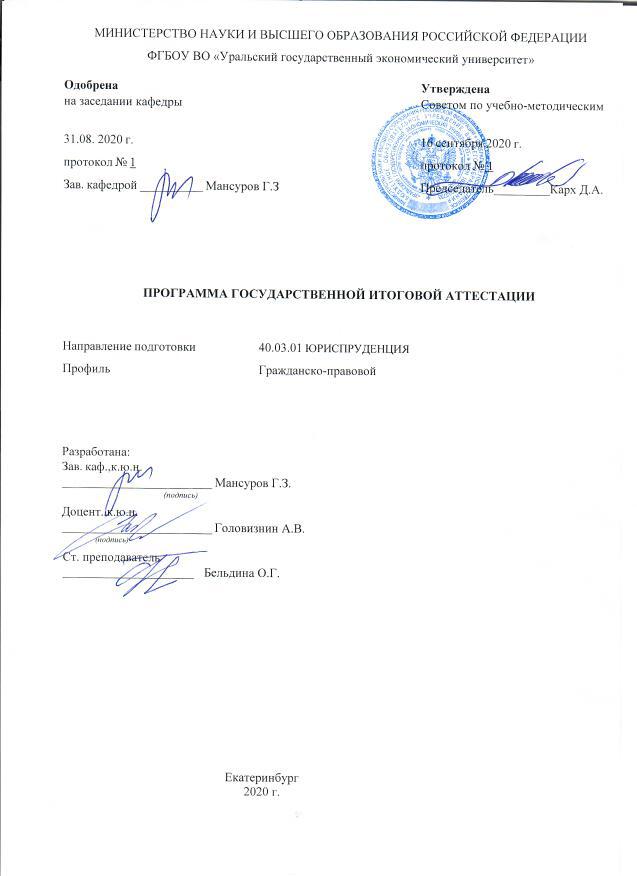 СОДЕРЖАНИЕВведение                                                                                                                        41. Цель государственного экзамена                                                                            42. Перечень планируемых результатов государственного экзамена,     соотнесенных с планируемыми результатами освоения образовательной     программы                                                                                                                 43. Программа государственного экзамена	                                                                  64. Фонд оценочных средств государственного экзамена	                              245. Перечень основной и дополнительной учебной литературы,     необходимой для подготовки к государственному экзамену                              416. Перечень информационных технологий, используемых при     осуществлении образовательного процесса, включая перечень     программного обеспечения и информационных справочных систем                44     7. Перечень ресурсов информационно-телекоммуникационной  сети    «Интернет», необходимых для подготовки к государственному экзамену       458. Методические указания для обучающихся по подготовке и сдаче    государственного  экзамена                                                                                    45ВВЕДЕНИЕПрограмма государственной итоговой аттестации по основной профессиональной образовательной программе по направлению подготовки 40.03.01 Юриспруденция профиль «Гражданско-правовой» составлена в соответствии с требованиями: - Порядка проведения государственной итоговой аттестации по образовательным программам высшего образования – программам бакалавриата, программам специалитета и программам магистратуры, утвержденного приказом Министерства образования и науки Российской Федерации от 29.06.2015 № 636 (в ред. Приказов Минобрнауки России от 09.02.2016 №86, от 28.04.2016 №502); - Положение о порядке проведения государственной итоговой аттестации по образовательным программам высшего образования – программам бакалавриата, магистратуры, утвержденного приказом от 27.05.2019 № 1/2705-01(в ред. Приказа от 28.11.2019 № 2/2511-01)Программа государственной итоговой аттестации включает:-цель государственного экзамена;- перечень планируемых результатов государственного экзамена, соотнесенных с планируемыми результатами освоения образовательной программы;- программу государственного экзамена;- критерии оценки результатов сдачи государственного экзамена;- оценочные материалы;- методические указания для обучающихся по подготовке и сдаче государственного экзамена.1. Цель  ГОСУДАРСТВЕННОГО ЭКЗАМЕНАГосударственный экзамен по направлению является одним из видов итоговых аттестационных испытаний в составе государственной итоговой аттестации выпускников высших учебных заведений. Он проводится с целью установления уровня подготовки выпускника по направлению и соответствия его подготовки требованиям, закрепленным в федеральном государственном образовательном стандарте, в соответствии с которыми выпускник, освоивший программу бакалавриата, должен быть способен осуществлять правоприменительную и экспертно-консультационную деятельность.Государственный экзамен позволяет выявить степень теоретической и практической подготовки выпускника, освоившего программу бакалавриата, в соответствии с видами профессиональной деятельности, на которые ориентирована программа, к решению следующих профессиональных задач:- обоснование и принятие в пределах должностных обязанностей решений, а также совершение действий, связанных с реализацией правовых норм;- составление юридических документов;- консультирование по вопросам права;- осуществление правовой экспертизы документов.2. ПЕРЕЧЕНЬ  ПЛАНИРУЕМЫХ  РЕЗУЛЬТАТОВ ГОСУДАРСТВЕННОГО  ЭКЗАМЕНА, СООТНЕСЕННЫХ  С ПЛАНИРУЕМЫМИ  РЕЗУЛЬТАТАМИ  ОСВОЕНИЯ  ОБРАЗОВАТЕЛЬНОЙ  ПРОГРАММЫРезультатом государственного экзамена является вывод о сформированности у обучающихся следующих компетенций:общекультурных:- способность использовать основы философских знаний для формирования мировоззренческой позиции (ОК-1);- способность использовать основы экономических знаний в различных сферах деятельности (ОК-2);- владеет основными методами, способами и средствами получения, хранения, переработки информации, навыками работы с компьютером как средством управления информацией (ОК-3);- способен работать с информацией в глобальных компьютерных сетях (ОК-4);- способность к коммуникации в устной и письменной формах на русском и иностранном языках для решения задач межличностного и межкультурного взаимодействия (ОК-5);- способностью работать в коллективе, толерантно воспринимая социальные, этнические, конфессиональные и культурные различия (ОК-6);- способность к самоорганизации и самообразованию (ОК-7);- способность использовать методы и средства физической культуры для обеспечения полноценной социальной и профессиональной деятельности (ОК-8);- готовность пользоваться основными методами защиты производственного персонала и населения от возможных последствий аварий, катастроф, стихийных бедствий (ОК-9);общепрофессиональных:- способность соблюдать законодательство РФ, в т.ч. Конституцию Российской Федерации, федеральные конституционные законы и федеральные законы, а также общепризнанные принципы, нормы международного права и международные договоры Российской Федерации (ОПК-1);- способность работать на благо общества и государства (ОПК-2);- способность   добросовестно   исполнять   профессиональные обязанности, соблюдать принципы этики юриста (ОПК-3);- способность сохранять и укреплять доверие общества к юридическому сообществу (ОПК-4);- способен логически верно, аргументированно и ясно строить устную и письменную речь (ОПК-5);- способность повышать уровень своей профессиональной компетентности (ОПК-6);- способен владеть необходимыми навыками профессионального общения на иностранном языке (ОПК-7);профессиональных:в правоприменительной деятельности:- способен осуществлять профессиональную деятельность на основе развитого правосознания, правового мышления и правовой культуры (ПК-2);- способен    обеспечивать    соблюдение    законодательства субъектами права (ПК-3);- способен принимать решения и совершать юридические действия в точном соответствии с законом (ПК- 4);- способен применять нормативные правовые акты, реализовывать нормы материального и процессуального права в профессиональной деятельности(ПК-5);- способен юридически правильно квалифицировать факты и обстоятельства (ПК– 6);- владеет навыками подготовки юридических документов (ПК-7);в экспертно-консультационной деятельности:- готов принимать участие в проведении юридической экспертизы проектов нормативных правовых актов, в том числе в целях выявления в них положений, способствующих созданию условий для проявления коррупции (ПК-14);- способен толковать различные правовые акты (ПК-15);- способен давать квалифицированные юридические заключения и консультации в конкретных видах юридической деятельности (ПК-16).3. ПРОГРАММА ГОСУДАРСТВЕННОГО ЭКЗАМЕНА1.1 Государственный экзамен может проводится как в устной форме, так и в форме тестирования. При сдаче экзамена в устной форме, на подготовку ответа на вопросы экзаменационного билета каждому студенту предоставляется 60 минут. Время для ответа студенту отводится не более 30 минут. Члены государственной экзаменационной комиссии могут задать студенту вопросы для уточнения ответов. По решению председателя государственной экзаменационной комиссии вопросы могут задаваться после ответа студента на все вопросы или на каждый вопрос билета.      Государственный экзамен в форме тестирования проводится с помощью электронных образовательных технологий, позволяющих обеспечивать взаимодействие выпускников и экзаменационной комиссии опосредованно. На решение тестового задания, состоящего из 30 вопросов, каждому студенту предоставляется 40 минут. Результаты сдачи государственного экзамена оформляются в протоколе заседания ГЭК, в ведомости. Оценки по результатам экзамена объявляются на следующий рабочий день после дня проведения государственного экзамена, путем размещения их в личном кабинете обучающегося. Программа государственного экзамена содержит вопросы, задания, ответы на которые обеспечивают возможность государственной экзаменационной комиссии дать объективную оценку знаний, умений, владений, сформированности компетенций, профессиональной подготовки будущих юристов. Программа ориентирует студентов на систематизацию знаний по основным и профильным дисциплинам направления подготовки. Программа государственного экзамена включает ряд положений различных отраслей права и учебных дисциплин.1.2. Программа государственного экзамена основана на содержании дисциплинбазовой части: Теория государства и права, Гражданское право, Гражданский процесс, Арбитражный процесс, Трудовое право, Предпринимательское право, Семейное право.обязательных дисциплин вариативной части: Корпоративное право.Каждый экзаменационный билет содержит два теоретических вопроса и практико-ориентированное задание. Программа государственного экзамена в форме тестирования основана на содержании дисциплинбазовой части: Теория государства и права, Гражданское право, Гражданский процесс, Арбитражный процесс, Трудовое право, Предпринимательское право, Семейное право.обязательных дисциплин вариативной части: Корпоративное право.Тестовое задание содержит 30 вопросов, содержащих 3 варианта ответов, один из которых правильный.1.3. Перечень тем, выносимых на государственный экзамен:ГРАЖДАНСКОЕ ПРАВО(теоретические вопросы и практические задания - задачи и правовые документы)Тема 1: Общая характеристика российского гражданского праваПонятие российского гражданского права. Гражданское право в системе права России. Предмет гражданско-правового регулирования. Понятие и виды имущественных отношений, регулируемых гражданским правом. Особенности корпоративных, вещных, обязательственных и исключительных отношений. Понятие и виды неимущественных отношений, регулируемых гражданским правом.Метод гражданско-правового регулирования общественных отношений. Основные начала (принципы) гражданского права.Система гражданского права.Тема 2: Источники гражданского праваПонятие и виды источников гражданского права. Понятие и соотношение императивных, диспозитивных и факультативных норм в гражданско-правовом регулировании. Международные договоры и общепризнанные принципы и нормы международного права как источники гражданского права.Конституция РФ как Основной закон РФ. Значение Конституции РФ для регулирования экономических отношений.Понятие и состав гражданского законодательства. Гражданский кодекс РФ: общая характеристика, структура. Другие федеральные законы в сфере гражданского права.Иные правовые акты как источники гражданского права. Ведомственные нормативные акты, содержащие нормы гражданского права, и условия их действительности.Обычаи как источники гражданского права. Соотношение обычаев делового оборота, обыкновений и заведенного порядка взаимоотношений участников имущественного оборота. Значение актов судебных органов.Тема 3: Гражданские правоотношенияПонятие и особенности гражданского правоотношения.Структура (содержание) гражданского правоотношения. Субъекты гражданских правоотношений. Понятие и содержание гражданской правосубъектности. Понятие управомоченной и обязанной сторон гражданских правоотношений. Понятие и виды правопреемства. Объекты гражданских правоотношений. Содержание и форма гражданского правоотношения.   Виды гражданских правоотношений.Основания возникновения, изменения и прекращения гражданских правоотношений.Понятие и классификация (виды) юридических фактов в гражданском праве. Юридические составы.Тема 4: Физические лица (граждане) как субъекты гражданского праваПравоспособность физических лиц. Равенство и неотчуждаемость правоспособности. Содержание правоспособности граждан и его пределы. Правоспособность иностранных граждан и лиц без гражданства. Возникновение и прекращение правоспособности. Ограничение правоспособности.Юридическая природа и содержание дееспособности граждан. Понятие дееспособности и ее виды: дееспособность малолетних, несовершеннолетних, лиц, ограниченных в дееспособности, недееспособных лиц. Последствия признания граждан ограниченно дееспособными, недееспособными.Опека и попечительство.Особенности правового положения индивидуальных предпринимателей. Имущественная ответственность гражданина.Место жительство граждан. Признание граждан безвестно отсутствующим и объявление их умершим.Акты гражданского состояния.  Тема 5: Юридические лица как субъекты гражданского праваПонятие и признаки юридического лица.Понятие и виды правоспособности юридических лиц. Органы юридического лица. Индивидуализация юридических лиц (наименование и место нахождения) и её правовое значениеПорядок и способы создания юридических лиц. Реорганизация юридического лица: слияние, присоединение, разделение, выделение, преобразование. Ликвидация юридического лица.Несостоятельность (банкротство) юридического лица. Классификация юридических лиц и её гражданско-правовое значение. Корпорации и унитарные организации. Коммерческие и некоммерческие организации. Представительства и филиалы.Тема 6: Публично-правовые образования как субъекты гражданских правоотношенийПонятие, содержание и особенности гражданской правосубъектности публично-правовых образований. Российская Федерация, ее субъекты и муниципальные образования как особые субъекты гражданского права. Органы публичной власти, реализующие гражданскую правосубъектность государства и других публично-правовых образований.Случаи и порядок участия публично-правовых образований в вещных, обязательственных и иных гражданских правоотношениях. Особенности имущественной ответственности публично-правовых образований. Судебный иммунитет государства.Тема 7: Объекты гражданских правЭкономическая природа объектов гражданских прав. Понятие и виды объектов гражданских правоотношений. Материальные блага как объекты гражданских прав. Понятие и классификация вещей. Движимые и недвижимые вещи. Государственная регистрация недвижимости. Делимые и неделимые вещи. Потребляемые и непотребляемые вещи. Индивидуально-определенные вещи и вещи, определенные родовыми признаками. Сложные и простые вещи. Главная вещь и принадлежность. Плоды, продукция и доходы. Деньги и ценные бумаги как объекты гражданских прав. Имущественные права как объекты гражданских прав. Работы и услуги как объекты гражданских прав, их соотношение. Результаты интеллектуальной деятельности и приравненные к ним средства индивидуализации как объекты гражданских прав.Нематериальные блага как объекты гражданских прав. Гражданско-правовое регулирование личных неимущественных отношений, не связанных с имущественными.Тема 8: СделкиПонятие и сущность сделок в гражданском праве.Виды сделок и правовые основания их классификации. Односторонние, двусторонние и многосторонние сделки. Секундарное право. Возмездные и безвозмездные сделки. Консенсуальные и реальные сделки. Каузальные и абстрактные сделки. Фидуциарные сделки. Алеаторные сделки. Сделки, совершенные под условиемУсловия действительности сделок: надлежащие стороны сделок, надлежащее содержание, надлежащая форма сделок, единство воли и волеизъявления.Недействительность сделок. Виды недействительных сделок: ничтожные и оспоримые сделки. Правовые последствия признания сделок недействительными: двусторонняя реституция, односторонняя реституция, недопущение реституции. Иные правовые последствия признания сделки недействительной. Сроки исковой давности по недействительным сделкам.Тема 9: Вещное правоВещные права: понятие, признаки и виды вещных прав, их содержание. Владельческая защита. Понятие и виды иных вещных прав (право постоянного землевладения, право застройки, сервитут, право личного пользования, ипотека, право приобретения чужой недвижимой вещи, право вещной выдачи, право оперативного управления и право ограниченного владения земельным участком). Собственность и ее правовые формы. Право собственности: понятие, объекты. Содержание права собственности. Возникновение права собственности: первоначальные и производные способы приобретения права собственности. Основания прекращения права собственности: добровольные и принудительные основания, возмездные и безвозмездные основания.Право общей собственности: понятие, виды, особенности владения, пользования, распоряжения общей собственностью. Выдел доли и раздел общей собственности.Тема 10: Гражданско-правовая защита права собственности и иных вещных правСистема гражданско-правовых способов защиты прававещных прав. Вещно-правовые и обязательственно-правовые способы защиты права собственности и их соотношение. Проблема конкуренции исков.Понятие и правовая сущность иска об истребовании имущества из чужого незаконного владения (виндикационного иска). Условия удовлетворения виндикационного иска. Проблема соотношения виндикационного и кондикционного исков.Понятие и правовая сущность иска об устранении нарушений, не связанных с лишением владения. Предмет и основания негаторного иска, условия его удовлетворения. Иск об освобождении имущества из-под ареста (исключения из описи) и проблемы его правовой квалификации. Признание вещного права (ст. 232 ГК РФ) Тема 11: Общие положения об обязательстве в гражданском правеСущность и значение гражданско-правовых обязательств. Учение об обязательствах в гражданском праве.Понятие обязательства.  Система обязательств, её понятие и значение. Виды обязательств (по критерию предмета, субъектам, срокам). Проблемы классификации обязательств. Договорные и внедоговорные обязательства. Регулятивные и охранительные обязательства. Обязательства из договоров и иных сделок. Обязательства из неправомерных действий. Обязательства из иных юридических фактов. Долевые, солидарные и субсидиарные обязательства. Особенности обязательств по осуществлению предпринимательской деятельности.Стороны в обязательстве. Обязательства с множественностью лиц. Обязательства с участием третьих лиц. Перемена лиц в обязательстве: уступка права требования, перевод долга.Исполнение обязательств: понятие и принципы. Условия надлежащего исполнения обязательств: по критерию субъекта исполнения, предмета исполнения, валюты денежного обязательства, срокам исполнения, месту исполнения, способу исполнения.Сущность и значение способов обеспечения исполнения обязательств. Акцессорные и неакцессорные способы обеспечения исполнения обязательств. Неустойка: понятие, экономическое значение, виды. Залог: понятие, виды. Элементы и содержание залогового договора. Поручительство: понятие, ответственность поручителя. Права поручителя, исполнившего обязательство. Прекращение поручительства. Задаток. Соотношение задатка и аванса. Гарантия. Удержание.  Иные способы обеспечения обязательств.Особенности и основания прекращения обязательств. Прекращение обязательств исполнением, прекращение обязательств зачетом встречных требований, новация долга, прекращение обязательства невозможностью исполнения обязательства, прекращение обязательства совпадением должника и кредитора в одном лице, прекращение обязательства смертью гражданина или ликвидацией юридического лица.Тема 12: Гражданско-правовой договорПонятие и признаки гражданско-правового договора, его роль в организации рыночной экономики. Принцип свободы договора. Договор как юридический факт. Договор как правоотношение. Отличие гражданско-правового договора от других видов договоров.Виды договоров: публичный договор, предварительный договор, договор присоединения, договор в пользу третьих лиц.Содержание договора. Условия договора: понятие, виды, их толкование. Существенные условия договора и их значение для его действительности. Толкование договора.Заключение договора. Оферта: понятие, особенности. Акцепт: понятие, особенности. Порядок и стадии заключения договора. Заключение договора в обязательном порядке и заключение договора на торгах. Урегулирование разногласий, возникающих при заключении договора. Форма договора. Момент заключения договора.Изменение и расторжение договора: понятие, основания, условия, при которых возможно изменение и расторжение договора. Порядок изменения и расторжения договора и их правовые последствия.Тема 13: Защита гражданских прав и ответственность в российском гражданском правеОсуществление и защита гражданских прав: понятие, способы осуществления.Право на защиту чести, достоинства и деловой репутации. Честь, достоинство и деловая репутация как объекты гражданско-правовой защиты. Условия и последствия удовлетворения иска о защите чести, достоинства и деловой репутации. Отличие сведений, порочащих честь, достоинство и деловую репутацию лица, от клеветы. Способы восстановления чести, достоинства и деловой репутации в гражданском праве.Сроки осуществления и защиты гражданских прав.Иные сроки в гражданском праве: их значение и способы определения. Исковая давность: понятие и виды сроков исковой давности, их роль в гражданском праве. Применение сроков исковой давности. Начало течения сроков исковой давности. Приостановление и перерыв течения сроков исковой давности. Восстановление срока исковой давности. Последствия истечения сроков исковой давности. Требования, на которые не распространяется действие сроков исковой давности. Понятие и признаки гражданско-правовой ответственности как способа защиты гражданских прав. Основные принципы, функции и виды гражданско-правовой ответственности: договорная, внедоговорная, долевая, солидарная, субсидиарная, полная, ограниченная. Основания и условия гражданско-правовой ответственности. Противоправное поведение. Понятие и содержание вреда (убытков) в гражданском праве. Причинная связь между противоправным поведением и наступившим вредоносным результатом. Вина правонарушителя как условие гражданско-правовой ответственности. Понятие и формы вины в гражданском праве. Презумпция вины в гражданском праве. Ответственность независимо от вины и за действие третьих лиц.Формы гражданско-правовой ответственности. Возмещение убытков. Взыскание (уплата) неустойки. Проблема соотношения убытков и неустойки в гражданском праве. Ответственность за неисполнение денежного обязательства.Размер гражданско-правовой ответственности. Пределы гражданско-правовой ответственности. Основания повышения и снижения размера гражданско-правовой ответственности.Основания освобождения от гражданско-правовой ответственности. Понятие и значение случая и непреодолимой силы.Тема 14: Договор купли-продажи Понятие общая характеристика договора купли-продажи. Элементы договора купли-продажи: предмет, стороны, форма, срок, цена.Разновидности договора купли-продажи: розничная купля-продажа, поставка товаров, поставка товаров для государственных (муниципальных) нужд, контрактация, энергоснабжение, продажа недвижимости, продажа предприятия. Тема 15: Договор арендыОбщая характеристика договора аренды. Элементы договора аренды: предмет, стороны, форма, срок, цена.Разновидности договора аренды: бытовой прокат, аренда транспортного средства с экипажем и без экипажа, аренда зданий и сооружений, аренда предприятий, финансовая аренда (лизинг). Особенности правового регулирования.Тема 16: Договор найма жилого помещенияПонятие и общая характеристика договора найма жилого помещения. Договор социального найма жилого помещения. Договор коммерческого найма жилого помещения.Тема 17: Договор подрядаПонятие и общая характеристика договора подряда. Предмет, стороны договора подряда, форма, цена (смета), сроки и их виды. Ответственность сторон по договору подряда. Договор бытового подряда. Особенности участников.Договор строительного подряда (понятие, стороны, содержание договора). Договор подряда на выполнение проектных и изыскательских работ (общая характеристика). Государственный или муниципальный контракт на выполнение подрядных работ для государственных или муниципальных нужд. Тема 18: Договор возмездного оказания услугПонятие и общая характеристика договора возмездного оказания услуг (понятие, стороны, предмет). Отграничение от договора подряда. Виды договоров возмездного оказания услуг. Содержание, заключение и исполнение договора возмездного оказания услуг.Тема 19: Договор займа. Кредитный договорПонятие и общая характеристика договора займа. Права и обязанности сторон. Последствия нарушения заемщиком договора займа.Понятие целевого займа. Новация долга в заемное обязательство. Договор государственного займа.Понятие и общая характеристика кредитного договора. Форма кредитного договора. Основания для одностороннего расторжения кредитного договора.Потребительский кредит. Товарный и коммерческий кредит.Тема 20: Договор банковского вкладаДоговор банковского вклада (понятие, стороны, предмет, формы договора). Содержание договора. Виды вкладов. Проценты на вклад (размер, порядок начисления и выплаты). Вклады в пользу третьих лиц. Сберегательная книжка. Сберегательный (депозитный) сертификат.Особенности договора банковского вклада в драгоценных металлах.Тема 21: Договор банковского счетаПонятие и общая характеристика договора банковского счета. Права и обязанности сторон договора банковского счета. Виды банковских счетов (совместный счет, номинальный счет, накопительный счет создаваемого юридического лица, публичный депозитный счет, корреспондентский счет и карточный счет). Особенности договора банковского счета в драгоценных металлах. Основания списания денежных средств со счета. Правовой режим банковской тайны. Наложение ареста на денежные средства, находящиеся на счете. Приостановление операций по банковскому счету. Ответственность банка за нарушение условий договора банковского счета. Риск убытков банка и клиента-гражданина при использовании электронного средства платежа. Расторжение договора банковского счета.Тема 22: Договор храненияДоговор хранения (понятие и общая характеристика). Права и обязанности хранителя и поклажедателя.  Договор складского хранения. Складские документы. Двойное складское свидетельство. Простое складское свидетельство. Складская квитанция. Права и обязанности сторон по договору складского хранения. Специальные виды хранения (общая характеристика). Хранение в ломбарде. Хранение в банке. Хранение в камерах хранения транспортных организаций. Хранение в гостинице. Хранение в гардеробе.  Хранение вещей, являющихся предметом спора (секвестр).Тема 23: Договор страхованияПонятие и общая характеристика договора страхования. Форма договора страхования. Существенные условия договора страхования. Начало течения договора страхования. Досрочное прекращение договора страхования. Основания освобождения страховщика от выплаты страхового возмещения и страховой суммы. Суброгация.Договор имущественного страхования. Страхование имущества. Страхование ответственности за причинение вреда. Страхование ответственности по договору. Страхование предпринимательского риска. Договор личного страхования. Добровольное и обязательное государственное страхование. Осуществление обязательного страхования и последствия нарушения его правил.Тема 24: Договор порученияПонятие и признаки договора поручения. Стороны договора, форма, предмет, срок договора поручения. Права и обязанности сторон. Исполнение поручения. Передоверие исполнения поручения. Основания прекращения договора поручения. Отмена поручения доверителем. Отказ поверенного. Последствия прекращения договора поручения.Тема 25:Договор комиссииПонятие и общая характеристика договора комиссии. Форма договора комиссии. Предмет договора. Срок в договоре. Стороны в договоре комиссии. Права и обязанности сторон. Исполнение комиссионного поручения. Субкомиссия. Ответственность комиссионера. Прекращение договора комиссии. Отмена комиссионного поручения комитентом. Отказ комиссионера от исполнения договора комиссии.Тема 26: Договор агентированияПонятие агентского договора. Отличие агентского договора от договоров поручения и комиссии. Предмет договора. Срок договора. Стороны в договоре. Права и обязанности сторон. Субагентский договор. Прекращение агентского договора.Тема 27: Доверительное управление имуществомПонятие и общая характеристика договора доверительного управления имуществом. Учредитель управления, доверительный управляющий, выгодоприобретатель; их права и обязанности. Объект доверительного управления. Сделки с переданным в доверительное управление имуществом. Ответственность доверительного управляющего.Доверительное управление ценными бумагами. Доверительное управление с участием кредитных организаций. Доверительное управление имуществом по основаниям, предусмотренным законом.Тема 28: Договор коммерческой концессииПонятие договора о передаче в пользование исключительных прав. Форма и регистрация договора коммерческой концессии. Коммерческая субконцессия.Обязанности правообладателя и пользователя. Ответственность правообладателя по требованиям, предъявляемым пользователю.Изменение и прекращение договора коммерческой концессии.Тема 29: Обязательства, возникающие из причинения вредаОбщая характеристика обязательств, возникающих вследствие причинения вреда. Формы и виды гражданско-правовой ответственности. Специальные деликты. Ответственность за вред, причиненный деятельностью, создающей повышенную опасность для окружающих.Тема 30: Обязательства, возникающие из неосновательного обогащенияПонятие и основания возникновения обязательств, возникающих из неосновательного обогащения. Содержание обязательства из неосновательного обогащения. Соотношение требований о возврате неосновательного обогащения с другими требованиями о защите гражданских прав.Тема 31: Наследственное право. Наследование собственности гражданПонятие, сущность и значение наследственного права. Принципы наследственного права. Институты и источники наследственного права.Понятие и содержание наследственных правоотношений. Субъекты и объекты наследственных правоотношений.Понятие наследования. Правопреемство и его виды: универсальное и сингулярное. Основания наследования. Открытие наследства. Время и место открытия наследства. Общие положения наследования по завещанию. Принципы наследования по завещанию. Наследственная доля в завещанном имуществе.Форма и порядок совершения завещания. Виды завещаний. Отмена и изменение завещания. Недействительность завещания. Исполнение завещания.Специальные распоряжения завещателя. Назначение и подназначение (субституция). Завещательный отказ (легат). Завещательное возложение.Наследники по закону и порядок их призвания к наследству. Обязательная доля в наследстве. Наследование выморочного имущества.Общие положения принятия наследства. Способы и сроки принятия наследства. Оформление наследственных прав. Ответственность наследников по долгам наследодателя.Общие положения отказа от наследства. Виды и способы отказа от наследства. Право отказа от получения завещательного отказа.Общие положения об охране наследства и управлении им. Меры по охране наследства. Доверительное управление имуществом. Возмещение расходов, вызванных смертью наследодателя, и расходов на охрану наследства и управление им.Общая собственность наследников. Общие положения о разделе наследства. Виды раздела наследства. Охрана интересов лиц при разделе наследства. Преимущественное право при разделе наследства. Компенсация несоразмерности получаемого наследственного имущества с наследственной долей.Наследование отдельных видов имущества, имущественных прав. Наследование предприятия. Наследование ограниченно оборотоспособных вещей. Наследование земельных участков. Наследование квартир. Наследование вкладов. Наследование страховых денежных сумм. Наследование невыплаченных сумм, предоставленных гражданину в качестве средств к существованию. Наследование имущества, предоставленного наследодателю государством или муниципальным образованием на льготных условиях. Наследование государственных наград, почетных и памятных знаков.Наследование прав, связанных с участием в хозяйственных обществах и товариществах, кооперативах. Наследование имущества члена крестьянского (фермерского) хозяйства.Наследование авторских и смежных прав. Наследование патентных прав.Тема 32: Гражданско-правовое регулирование отношений, связанных с интеллектуальной деятельностью и ее результатамиИнтеллектуальная деятельность и роль гражданского права в охране и использовании ее результатов. Интеллектуальная собственность как объект гражданского права. Понятие и содержание права интеллектуальной собственности.Система права интеллектуальной собственности. Промышленная собственность и авторское право как два основных института интеллектуальной собственности. Отдельные виды объектов интеллектуальной собственности.Субъекты права интеллектуальной собственности.Система законодательства об охране интеллектуальной собственности. Общая характеристика источников права интеллектуальной собственности.Тема 33: Общие положения авторского праваПонятие, юридическая природа и сфера действия авторского права. Понятие и признаки объектов авторского права. Произведения, не охраняемые авторским правом. Виды объектов авторского права. Произведения науки, литературы и искусства. Обнародованные и необнародованные произведения. Служебные и неслужебные произведения. Аудиовизуальные произведения. Произведения архитектуры, градостроительства и садово-паркового искусства. Курсовые, дипломные работы и иные произведения, создаваемые в процессе обучения. Программы для ЭВМ и базы данных.Виды субъектов авторского права. Физические лица как субъекты авторского права. Супруги как субъекты авторских правоотношений. Юридические лица как субъекты авторского права. Наследники иные правопреемники. Авторы, не обладающие полной дееспособностью. Соавторы.Тема 34: Авторские права и авторский договорСущность авторских прав и признаки прав автора. Срок действия авторского права. Имущественные права авторов, их виды и характеристика. Личные неимущественные права авторов, их виды. Порядок свободного использования произведений.Понятие договора о передаче авторских прав, его общая характеристика.Классификация авторских договоров. Элементы авторского договора. Содержание авторского договора. Реализация авторского договора. Ответственность сторон за нарушение авторского договора. Прекращение авторского договора. Авторский договор заказа.Тема 35: Смежные праваПонятие и сфера действия смежных прав. Объекты и субъекты смежных прав. Права субъектов смежных прав и ограничения данных прав. Срок действия смежных прав.Коллективное управление имущественными правами обладателей авторских и смежных прав. Причины возникновения коллективного управления. Правовая сущность института коллективного управления.Тема 36: Права на программы для ЭВМ и базы данныхПонятие и правовой режим программ для ЭВМ и баз данных. Субъекты прав на программы для ЭВМ и базы данных. Содержание прав на программы для ЭВМ и базы данных. Защита прав на программы для ЭВМ и базы данных.Тема 37: Защита авторских и смежных правНарушение авторских и смежных прав. Контрафактные экземпляры произведений и фонограмм. Способы гражданско-правовой защиты авторских и смежных прав. Уголовная ответственность за нарушение авторских и смежных прав.Международно-правовое регулирование защиты авторских и смежных прав.Тема 38: Правовая охрана и права авторов изобретений, полезных моделей и промышленных образцовПонятие, сфера действия, функции и принципы патентного права. Источники патентного права. Состояние патентно-правовой охраны объектов промышленной собственности в Российской Федерации.Объекты патентного права. Понятие и признаки изобретения, полезной модели и промышленного образца.Субъекты патентного права. Виды субъектов. Представительство в патентном праве. Деятельность патентных поверенных. Патентное ведомство Российской Федерации. Высшая патентная палата России.Патентование изобретений за рубежом. Права иностранных физических и юридических лиц.Права авторов изобретений, полезных моделей и промышленных образцов. Содержание патентных прав. Обязанности патентообладателя.Патент как форма охраны объектов промышленной собственности. Оформление патентных прав. Выдача принудительных лицензий в интересах общества.Договоры о передаче прав патентообладателя: понятие и виды. Договор о передаче исключительных прав (уступки патента), лицензионный договор. Регистрация договоров.Защита прав патентообладателей. Патентно-правовые споры, разрешаемые в административном порядке. Споры, разрешаемые в судебном порядке. Гражданско-правовые способы защиты прав патентообладателей. Административная и уголовная ответственность за нарушение прав патентообладателей. Международно-правовое регулирование защиты прав патентообладателей.Тема 39: Права на средства индивидуализации участников гражданского оборота, их продукции, работ, услугПравовая охрана товарных знаков, знаков обслуживания и наименований мест происхождения товаров.Понятие, признаки, виды товарных знаков, знаков обслуживания и наименования мест происхождения товаров. Регистрация товарного знака, знака обслуживания и наименования места происхождения товара. Порядок выдачи и действия охранных документов.Использование, передача товарного знака, знака обслуживания и наименования места происхождения товара.Право на коллективный знак. Прекращение правовой охраны товарного знака, знака обслуживания и наименования места происхождения товара.Понятие и признаки фирменных наименований. Субъекты права на фирменное наименование. Содержание права на фирменное наименование.Понятие и признаки прав на доменное имя. Субъекты права на доменное имя. Содержание права на доменное имя.Защита прав на средства индивидуализации участников гражданского оборота, их продукции, работ, услуг.ТЕОРИЯ ГОСУДАРСТВА И ПРАВА(теоретические вопросы)Тема 1: Правовые отношенияПравовые отношения как разновидность общественных отношений: понятие, основные черты. Место правоотношения в механизме правового регулирования. Состав правоотношения. Субъекты правоотношений, их виды. Индивиды как субъекты права, правосубъектность граждан. Организации как субъекты права. Государство как субъект права. Содержание правоотношений. Субъективное право: понятие, структура. Юридическая обязанность: понятие, виды. Объекты правоотношений: виды, характеристика.Юридические факты как основание возникновения правоотношений. Виды юридических фактов, фактический состав.Виды правоотношений. Тема 2: Реализация и применение праваРеализация права: понятие, формы.Применение норм права: понятие, признаки, особенности, роль в правовом регулировании.Процесс применения юридических норм, его стадии. Юридическая квалификация. Принятие решения.Правоприменительный акт как разновидность правового акта: особенности и  признаки, отличие от нормативного и интерпретационного акта. Виды правоприменительных актов, их структура. Требования правильного применения норм права. Пробелы в законодательстве. Применение права по аналогии.Тема 3: Толкование праваПонятие толкования. Его социальная и юридическая природа. Роль толкования в правовом регулировании.Способы (приемы) толкования.Субъекты толкования. Виды толкования по субъектам. Результаты толкования. Виды толкования по объему.Функции толкования.Интерпретационный акт как разновидность правовых актов: понятие и особенности. Юридическая природа и значение актов официального толкования.Толкование договоров как специфический вид толкования.Тема 4: Правовое поведение и его видыПравовое поведение. Основания классификации и виды.Правомерное поведение как социально полезное правовое поведение. Виды правомерного поведения. Правонарушение: понятие и признаки. Состав правонарушения, его элементы. Виды правонарушений.Объективно противоправное деяние. Злоупотребление правом как вид правового поведения, его социальные и правовые особенности и последствия.Юридическая ответственность: понятие, особенности. Общесоциальная и юридическая ответственность. Основания юридической ответственности.Юридическая ответственность и иные меры государственного принуждения.Функции и принципы юридической ответственности.Виды юридической ответственности.Проблема позитивной юридической ответственности.КОРПОРАТИВНОЕ ПРАВО(теоретические вопросы)Тема 1: Корпоративная организация как субъект правоотношенийЮридическое лицо как участник гражданского оборота: понятие, сущность и признаки. Создание, реорганизация и ликвидация юридических лиц. Правосубъектность юридического лица, ее характер, содержание и момент возникновения. Виды и организационно-правовые формы юридических лиц.Корпоративная организация как среда формирования корпоративных отношений.  Юридические лица корпоративного и унитарного типов: понятие и виды. Особенности корпоративной организации как субъекта права.Юридические лица корпоративного типа в зарубежном гражданском и предпринимательском праве.Тема 2: Хозяйственные товарищества и общества как формы корпоративных организацийХозяйственное товарищество как организационно-правовая форма коммерческой организации: понятие и особенности. Лично-доверительный характер участия в товариществе.Полное товарищество: понятие и признаки. Порядок создания полного товарищества. Участники полного товарищества, их правовой статус. Вклад в уставный капитал товарищества.Товарищество на вере (коммандитное товарищество): понятие и признаки. Порядок создания товарищества на вере. Участники товарищества на вере, их правовой статус. Вклад в уставный капитал товарищества на вере.Общество с ограниченной ответственностью как организационно-правовая форма корпоративной организации: понятие и особенности. Порядок создания общества с ограниченной ответственностью. Устав общества с ограниченной ответственностью: понятие, содержание и юридическое значение. Формирование уставного капитала общества, определение долей учредителей в уставном капитале общества. Органы управления обществом с ограниченной ответственностью.Акционерное общество: понятие и признаки. Акционерное общество как объединение капитала. Виды акционерных обществ. Учреждение акционерного общества. Устав акционерного общества как его учредительный документ. Значение договора о создании акционерного общества. Учредители (участники) акционерного общества, их права и обязанности. Порядок прекращения участия в акционерном обществе.Вклады в акционерный капитал и их виды, порядок оплаты уставного капитала в акционерном обществе. Ценные бумаги, выпускаемые акционерным обществом. Порядок распределения прибыли акционерного общества.Управление акционерным обществом.ПРЕДПРИНИМАТЕЛЬСКОЕ ПРАВО(теоретические вопросы)Тема 1: Несостоятельность (банкротство) предпринимателей.Источники правового регулирования несостоятельности (банкротства). Понятие несостоятельности (банкротства). Признаки банкротства. Несостоятельность (банкротство) физического лица. Правовой статус арбитражного управляющего.Процедуры (несостоятельности) банкротства: наблюдение, финансовое оздоровление, внешнее управление (судебная санация), конкурсное производство.Производство по делам о банкротстве. Мировое соглашение.ТРУДОВОЕ ПРАВО(практико-ориентированные задания – задачи и правовые документы)Тема 1: Трудовой договорПонятие, стороны и содержание трудового договора. Отграничение трудового договора от смежных гражданско-правовых договоров. Роль и значение трудового договора в современных условиях.Общий порядок заключения трудового договора. Документы, предоставляемые работником при приеме на работу. Гарантии при приеме на работу.Виды трудовых договоров.Аттестация работников: понятие, значение, круг аттестуемых, порядок проведения, правовые последствия.Изменение условий трудового договора (переводы и перемещения на другую работу): понятие, виды, порядок осуществления; изменение обязательных условий трудового договора. Отстранение от работы.Прекращение трудового договора: основания и порядок.Тема 2: Правовое регулирование меры труда: рабочее время, время отдыхаПонятие рабочего времени, его нормирование, виды рабочего времени: нормальное, сокращенное, неполное.Понятие и виды рабочей недели, рабочего дня, рабочей смены.Режим рабочего времени.Работа за пределами нормальной продолжительности рабочего времени. Сверхурочная работа. Совместительство.Понятие и виды времени отдыха: перерывы в течение рабочего дня (смены), ежедневный (междусменный) отдых, выходные дни (еженедельный непрерывный отдых), нерабочие праздничные дни ежегодные оплачиваемые отпуска, отпуска без сохранения заработной платы. Гарантии и компенсации работникам, совмещающим работу с обучением.Тема 3: Ответственность субъектов трудовых отношенийПонятие, основания, виды материальной ответственности работников. Ограниченная материальная ответственность работника. Полная материальная ответственность работника. Коллективная (бригадная) материальная ответственность. Определение размера ущерба, причиненного работодателю, и порядок его возмещения.Материальная ответственность работодателя перед работником.Понятие дисциплины труда, методы ее обеспечения. Правила внутреннего трудового распорядка. Обязанности работника и работодателя.Меры поощрения за труд и порядок их применения.Понятие дисциплинарной ответственности. Виды, порядок и сроки наложения дисциплинарных взысканий. Срок действия дисциплинарного взыскания.Тема 4: Трудовые споры и порядок их рассмотренияПонятие и классификация трудовых споров. Принципы рассмотрения трудовых споров. Органы, рассматривающие трудовые споры. Подведомственность и подсудность трудовых споров. Комиссия по трудовым спорам (КТС): порядок организации, компетенция. Сроки обращения в КТС, порядок рассмотрения споров и принятия решений КТС. Исполнение решений КТС.Судебный порядок урегулирования трудовых споров: подведомственность, подсудность, сроки обращения. Исполнение решений суда.Коллективные трудовые споры. Примирительные процедуры. Участие Службы по урегулированию коллективных трудовых споров в разрешении коллективных трудовых споров.  Сроки рассмотрения споров. Забастовка как крайняя мера разрешения коллективного трудового спора. Объявление забастовки. Орган, возглавляющий забастовку, его обязанности в период забастовки. Признание забастовки незаконной и её правовые последствия. Правовое положение работников в связи с проведением забастовки.Ответственность за нарушение законодательства о коллективных трудовых спорах: за уклонение от участия в примирительных процедурах, за невыполнение соглашения, за незаконные забастовки.СЕМЕЙНОЕ ПРАВО(практико-ориентированные задания – задачи и правовые документы)Тема 1: Брачные правоотношения: порядок вступления в брак, основания прекращения брака, признание брака недействительнымЗаключение брака. Понятие брака по семейному праву, его юридические признаки. Государственная регистрация заключения брака. Последствия заключения брака. Условия заключения брака. Снижение брачного возраста. Препятствия к заключению брака. Медицинское обследование лиц, вступающих в брак. Порядок заключения. Основание для государственной регистрации заключения брака. Срок регистрации заключения брака. Уменьшение и увеличение срока регистрации брака. Место государственной регистрации заключения брака. Запись о заключении брака. Свидетельство о заключении брака. Основания и порядок расторжения брака в органах записи актов гражданского состояния по заявлению обоих супругов. Основания и порядок расторжения брака в органах ЗАГСа по заявлению одного из супругов. расторжение брака. Вопросы, разрешаемые судом при вынесении решения о расторжении брака. Момент прекращения брака при расторжении брака в органах ЗАГСа. Момент прекращения брака при расторжении в суде. Государственная регистрация расторжения брака. Последствия прекращения брака Отличие расторжения брака от признания брака недействительным. Восстановление брака в случае явки супруга, объявленного умершим или признанного безвестно отсутствующим.Основания и порядок расторжения брака в судебном порядке. Ограничение права на предъявление мужем требования о расторжении брака. Порядок расторжения брака. Расторжение брака в суде при отсутствии согласия одного из супругов. Назначение судом срока для примирения супругов. Расторжение брака в суде при взаимном согласии супругов Недействительность брака. Понятие недействительности брака. Основания для признания брака недействительным. Пороки воли и волеизъявления лиц, заключивших брак (насилие, угроза, введение в заблуждение, обман, принуждение к вступлению в брак, нахождение лица в момент заключения брака в состоянии, когда оно не могло отдавать отчет своим действиям или руководить ими). Не достижение брачного возраста. Заключение брака лицом, уже состоящим в другом зарегистрированном браке. Заключение брака между близкими родственниками, усыновителем и усыновленным.Заключение брака лицом, скрывшим от другого лица наличие венерического заболевания или ВИЧ-инфекции. Фиктивный брак. Порядок признания брака недействительным. Лица, имеющие право на предъявление требований о признании брака недействительным. Последствия признания брака недействительным. Права добросовестного супруга. Санация брака. Права детей, родившихся в браке, признанном недействительным.Тема 2: Правоотношения, возникающие между родителями и детьмиОснования возникновения родительских прав и обязанностей. Правовые последствия установления происхождения детей от родителей. Установление происхождения ребенка от матери. Регистрация рождения ребенка. Оспаривание материнства. Установление материнства. Презумпция отцовства мужа матери ребенка.Установление отцовства лица, не состоящего в браке с матерью ребенка. Добровольное установление отцовства по совместному заявлению отца и матери ребенка в орган ЗАГС.Добровольное установление отцовства по заявлению отца ребенка. Признание отцовства в период беременности матери. Установление отцовства в отношении совершеннолетнего лица. Установление отцовства в судебном порядке. Основания установления отцовства. Назначение судом экспертизы. Установление судом факта признания отцовства. Последствия добровольного признания отцовства и установление отцовства в судебном порядке. Установление происхождения детей при применении методов искусственного оплодотворения. Правовое положение ребенка.  Права несовершеннолетних детей. Право ребенка жить и воспитываться в семье. Право ребенка на общение с родителями и другими родственниками. Право ребенка выражать свое мнение. Право ребенка на имя, отчество и фамилию. Право ребенка на защиту. Имущественные права ребенка: право на получение содержания от своих родителей и других членов семьи, право собственности ребенка на имущество. Право пользования имуществом родителей. Осуществление родителями правомочий по управлению имуществом ребенка. Обязанность совершеннолетних детей по содержанию родителей. Порядок и размер взыскания алиментов Участие совершеннолетних детей в дополнительных расходах на родителей. Освобождение от уплаты алиментов. Защита прав детей. Права и обязанности родителей. Равенство прав и обязанностей родителей. Права и обязанности родителей по воспитанию и образования детей. Прав и обязанности родителей по защите прав и интересов детей. Осуществление родительских прав. Особенности осуществления родительских прав родителем, проживающим отдельно от ребенка. Права несовершеннолетних родителей. Порядок и способы защиты родительских прав. Ответственность родителей за воспитание детей.Тема 3: Права и обязанности супругов в бракеЛичные неимущественные права и обязанности супругов: равенство прав и обязанностей супругов, выбор фамилии супругов при регистрации брака, место жительство супругов, выбор супругами занятий и профессий, иные личные права и обязанности супругов.Имущественные права и обязанности супругов. Законный режим имущества супругов. Общая совместная собственность супругов. Собственность каждого из супругов. Раздел общего имущества супругов. Личные и общие обязательства супругов. Ответственность супруга по личным долгам. Ответственность супругов по общим обязательствам. Солидарная ответственность супругов.Понятие и основания возникновения договорного режима имущества супругов. Понятие и особенности брачного договора как специфической гражданско-правовой сделки. Форма брачного договора. Содержание брачного договора. Режимы имущества супругов, устанавливаемые в брачном договоре. Определение в брачном договоре прав и обязанностей супругов по взаимному содержанию, способов участия в доходах друг друга, порядка несения семейных расходов. Определение режима имущества после расторжения брака. Ограничение в брачном договоре прав и обязанностей супругов определенными сроками и условиями. Круг вопросов, исключенных из сферы регулирования брачным договором. Порядок заключения, изменения и расторжения брачного договора. Признание брачного договора недействительным.Ответственность супругов по обязательствам. Обращение взыскания на имущество по обязательствам одного из супругов. Основания выдела доли супруга-должника из общего имущества супругов. Ответственность супругов по общим обязательствам. Основания обращения взыскания на общее имущество супругов по обязательствам одного из супругов. Солидарная ответственность супругов имуществом каждого из них при недостаточности общего имущества. Ответственность супругов за вред, причиненный их несовершеннолетними детьми. Гарантии прав кредиторов при заключении, изменении и расторжении брачного договора.Тема 4: Алиментные обязательства членов семьиОбщая характеристика алиментных обязательств. Виды алиментных обязательств.Алиментные обязательства родителей по содержанию несовершеннолетних детей. Алиментные обязательства супругов и бывших супругов.Алиментные обязательства других членов семьи.Алиментные обязательства других членов семьи: обязанности братьев и сестер по содержанию своих несовершеннолетних  нетрудоспособных совершеннолетних братьев и сестер. Обязанности дедушки и бабушки по содержанию внуков; обязанность внуков по содержанию дедушки и бабушки; обязанность воспитанников содержать своих фактических воспитателей; обязанности пасынков и падчериц по содержанию отчима и мачехи. Размер алиментов, взыскиваемых на других членов семьи в судебном порядке. Соглашение об уплате алиментов на других членов семьи. Основания для взыскания алиментов. Порядок взыскания алиментов.Взыскание алиментов в судебном порядке. Определение размера алиментов. Виды заработка и иных доходов, с которых взыскиваются алименты. Порядок и условия определения размера алиментов в твердой денежной сумме. Взыскание алиментов на основании судебного приказа и на основании решения суда. Порядок исполнения судебного решения о взыскании алиментов. Определение задолженности по уплате алиментов. Ответственность за уклонение от уплаты алиментов. Прекращение алиментного обязательства.Соглашение об уплате алиментов: понятие, форма, содержание. Отличие выплаты алиментов на основании соглашения от взыскания алиментов на основании судебного решения. Порядок заключения, исполнения, изменения, расторжения и признания недействительным соглашения об уплате алиментов. Обязанность администрации организации, производившей удержание алиментов, сообщать о перемене места работы или жительства лица, обязанного уплачивать алименты. Обязанность лица, уплачивающего алименты, сообщать о перемене места работы или жительства. Основания и порядок обращения взыскания на имущество лица, обязанного уплачивать алименты.Определение задолженности по алиментам. Исчисление задолженности по алиментам. Определение размера задолженности по алиментам, взыскиваемым на несовершеннолетних детей в долях к заработку и (или) иному доходу лица, обязанного уплачивать алименты. Основания и порядок освобождения от уплаты задолженности по алиментам.Ответственность за несвоевременную уплату алиментов. Уплата неустойки и взыскание убытков при образовании задолженности по вине лица, обязанного уплачивать алименты по решению суда. Недопустимость зачета и обратного взыскания алиментов. Основания обратного истребования выплаченных сумм алиментов.Индексация алиментов, взыскиваемых по решению суда.Основания и порядок изменения установленного судом размера алиментов и освобождения от их уплаты. Прекращение алиментных обязательств.ГРАЖДАНСКИЙ ПРОЦЕСС(практико-ориентированные задания-задачи и правовые документы)Тема 1: Гражданские процессуальные отношенияГражданские процессуальные правоотношения: понятие, система. Основания и условия возникновения, изменения, прекращения гражданских процессуальных правоотношений. Процессуальные юридические факты в гражданском процессуальном праве.Субъекты гражданских процессуальных правоотношений и их классификация. Суд как субъект гражданских процессуальных правоотношений. Правовое положение суда в гражданском процессе. Состав суда. Лица, участвующие в деле, как субъекты гражданских процессуальных правоотношений. Понятие и состав лиц, участвующих в деле. Лица, содействующие осуществлению правосудия.Основания участия в гражданском процессе для граждан и организаций. Гражданская процессуальная правоспособность и гражданская процессуальная дееспособность.Тема 2: Стороны в гражданском процессе. Третьи лица в гражданском процессеПонятие сторон в гражданском процессе. Процессуальные права и обязанности сторон. Процессуальное соучастие. Цель и основания соучастия. Виды соучастия. Процессуальные права и обязанности соучастников.Понятие надлежащей и ненадлежащей стороны. Замена ненадлежащего ответчика: условия, порядок, последствия.Понятие и основания процессуального правопреемства. Порядок вступления в процесс правопреемника и его правовое положение.Третьи лица в гражданском процессе: виды. Третьи лица, заявляющие самостоятельные требования относительно предмета спора: понятие, признаки, основания и процессуальный порядок вступления в дело, процессуальные права и обязанности. Отличие третьих лиц, заявляющих самостоятельные требования относительно предмета спора, от соистцов. Третьи лица, не заявляющие самостоятельных требований относительно предмета спора: понятие, признаки, основания и процессуальный порядок их привлечения (вступления) для участия в деле, процессуальные права и обязанности.Тема 3: Подведомственность и подсудность гражданских делПонятие подведомственности. Критерии и общие правила разграничения подведомственности. Виды подведомственности. Подведомственность гражданских дел суду общей юрисдикции. Подсудность дел судам общей юрисдикции: понятие и виды. Функциональная подсудность. Родовая подсудность. Территориальная подсудность. Порядок передачи дела из одного суда в другой. Тема 4: Исковое производствоВозбуждение дела в гражданском процессе. Порядок предъявления иска (подачи заявления) в гражданском процессе. Исковое заявление, его форма и содержание. Документы, прилагаемые к исковому заявлению. Оставление искового заявления без движения: сущность, основания, правовые последствия. Принятие искового заявления к производству суда. Возвращение искового заявления. Отказ в принятии искового заявления. Понятие и значение подготовки дела к судебному разбирательству. Цели и задачи подготовки дела к судебному разбирательству. Содержание действий судьи по подготовке дела к судебному разбирательству. Определения, выносимые при подготовке дела к судебному разбирательству.Действия сторон и других лиц, участвующих в деле (их представителей), по подготовке дела к судебному разбирательству. Соединение и разъединение исковых требований: сущность, основания.Предварительное судебное заседание: сущность, цели, порядок, сроки проведения. Назначение дела к судебному разбирательству. Судебные извещения и вызовы: понятие, содержание, порядок доставки и вручения. Розыск ответчика.Судебное разбирательство в суде первой инстанции: сущность, значение, основные этапы. Порядок в заседании суда. Коллегиальное и единоличное рассмотрение гражданских дел. Сроки рассмотрения гражданских дел. Подготовительный этап судебного разбирательства.  Разбирательство дела по существу. Мировое соглашение сторон. Порядок исследования доказательств.Судебные прения: содержание, процессуальный порядок. Реплики. Возобновление рассмотрения дела по существу.Вынесение и объявление решения суда.Формы временной остановки судебного разбирательства. Перерыв в заседании суда. Отложение разбирательства дела. Приостановление производства по делу.Окончание производства по делу без вынесения решения. Прекращение производства по делу: сущность, основания, порядок и правовые последствия. Возобновление производства по делу. Оставление заявления без рассмотрения: сущность, основания, порядок и правовые последствия. Отмена определения об оставлении заявления без рассмотрения судом, его вынесшим.Протокол судебного заседания, его содержание и значение. Право лиц, участвующих в деле, на ознакомление с протоколом судебного заседания и право подачи замечаний на протокол. Порядок рассмотрения замечаний на протокол судебного заседания.Понятие и виды судебных постановлений. Судебные решения: сущность, значение, виды. Порядок вынесения решения суда. Требования, предъявляемые к судебному решению. Немедленное исполнение решения суда: виды и основания. Отсрочка и рассрочки исполнения. Изменение способа и порядка исполнения решения. Обжалование судебного решения.Определения суда первой инстанции: понятие, виды, особенности законной силы. Частные определения. Их содержание и значение.Понятие заочного производства. Порядок заочного производства и содержание заочного решения. Обжалование заочного решения.Тема 5: Неисковые производства.Особое производство: понятие, сущность, отличительные признаки. Дела, рассматриваемые в порядке особого производства. Рассмотрение дел об установлении фактов, имеющих юридическое значение. Усыновление (удочерение) ребенка. Признание гражданина безвестно отсутствующим и объявление гражданина умершим. Ограничение дееспособности гражданина, признание гражданина недееспособным. Восстановление дееспособности. Объявление несовершеннолетнего полностью дееспособным (эмансипация). Признание движимой вещи бесхозяйной и признание права муниципальной собственности на бесхозяйную недвижимую вещь. Принудительная госпитализация гражданина в психиатрический стационар и принудительное психиатрическое освидетельствование. Рассмотрение дел о внесении исправлений или изменений в записи актов гражданского состояния. Рассмотрение заявлений о совершенных нотариальных действиях или отказе в их совершении. Восстановление утраченного судебного производства. Приказное судопроизводство.Производство по делам об оспаривании решений третейских судов и о выдаче исполнительных листов на принудительное исполнение решений третейских судов. Производство по делам о выдаче исполнительных листов на принудительное исполнение решений третейских судов. АРБИТРАЖНЫЙ ПРОЦЕСС(практико-ориентированные задания – задачи и правовые документы)Тема 1: Подведомственность и подсудность дел арбитражному судуПонятие подведомственности дел арбитражному суду и ее основные критерии. Характер правоотношения, экономическое содержание спора, субъектный состав как основные критерии подведомственности. Виды подведомственности дел арбитражным судам. Соблюдение досудебного порядка разрешения спора как условие подведомственности дела арбитражным судам. Коллизии подведомственности и порядок их разрешения. Процессуально-правовые последствия несоблюдения правил подведомственности. Подсудность дел арбитражным судам: понятие и виды. Родовая подсудность. Территориальная подсудность и ее виды. Процессуально-правовые последствия несоблюдения правил подсудности.Тема 2: Предъявление иска и возбуждение дела в арбитражном процессеПорядок предъявления иска в арбитражном процессе. Исковое заявление, его форма и содержание. Документы, прилагаемые к исковому заявлению. При понятие искового заявления к производству арбитражного суда. Процессуально-правовые последствия несоблюдения порядка предъявления иска. Основания к отзыву в принятии искового заявления. Возвращение искового заявления. Отзыв на исковое заявление.Тема 3: Производство в апелляционной инстанцииПонятие апелляционного производства в арбитражном процессе. Право апелляционного обжалования и его субъекты. Арбитражные суды, рассматривающие апелляционные жалобы. Правила возбуждения апелляционного производства. Отзыв на апелляционную жалобу. Возвращение апелляционной жалобы. Отказ от апелляционной жалобы. Производство в апелляционной инстанции. Пределы рассмотрения дела в апелляционной инстанции. Полномочия апелляционной инстанции. Основания к изменению или отмене решения в апелляционном порядке. Постановление апелляционной инстанции. Апелляционные жалобы на определения арбитражного суда.Тема 4: Производство в кассационной инстанцииПонятие кассационного производства в арбитражном процессе. Право кассационного обжалования и его субъекты. Арбитражные суды, рассматривающие кассационные жалобы. Правила возбуждения кассационного производства. Отзыв на кассационную жалобу. Возвращение кассационной жалобы. Отказ от кассационной жалобы. Производство в кассационной инстанции. Пределы рассмотрения дела в кассационной инстанции. Полномочия кассационной инстанции. Основания к изменению или отмене решения в кассационном порядке. Постановление кассационной инстанции. Обязательность указаний кассационной инстанции. Кассационные жалобы на определения арбитражного суда.Тема 5: Правила третейского разбирательства по российскому законодательствуИсковое заявление и отзыв на иск. Представление документов и иных доказательств в обоснование требований и возражений. Рассмотрение дела в заседании третейского суда или "по документам". Протокол заседания третейского суда. Правила представления доказательств. Назначение эксперта. Прекращение третейского разбирательства. Решение третейского суда: виды, понятия и термины. Производство по делам об оспаривании и об исполнении решений третейских судов. 4. ФОНД ОЦЕНОЧНЫХ СРЕДСТВ ГОСУДАРСТВЕННОГО ЭКЗАМЕНАСформированность компетенций на государственном экзамене проверяется следующими оценочными средствами:Теоретический вопрос, практико-ориентированное задание.Определяется четыре уровня формирования компетенций: нулевой, пороговый, базовый, продвинутый. Уровни формирования компетенций являются критерием оценки степени освоения программы.Нулевой уровень (0) содержит характеристики сформированности компетенций ниже порогового, соответствует оценке «неудовлетворительно». Пороговый уровень (1) является обязательным для всех обучающихся и содержит минимальные характеристики сформированности компетенций, соответствует оценке «удовлетворительно».Базовый уровень (2) содержит превышение минимальных характеристик сформированности компетенции для обучающихся, соответствует оценке «хорошо».Продвинутый уровень (3) содержит максимально выраженные характеристики сформированности компетенций обучающихся, соответствует оценке «отлично». Каждый из этих уровней определен рядом описаний, указывающих результаты обучения на соответствующем уровне.Нулевой уровень - Достигнутый уровень показывает, что обучающиеся имеют пробелы в знаниях (усвоили некоторые элементарные знания основных вопросов по дисциплине), основные умения и навыки, требуемые для выполнения простых задач сформированы частично, могут работать с помощью извне.Пороговый уровень - Достигнутый уровень показывает, что обучающиеся обладают базовыми общими знаниями (необходимой системой знаний) и владеют некоторыми (основными) умениями и навыками (требуемыми для выполнения простых задач), могут работать при прямом наблюдении (понимание, репродуктивное действие – самостоятельное воспроизведение и применение информации для выполнения данного действия. Студент на этом уровне способен по памяти воспроизводить ранее усвоенную информацию и применять усвоенные алгоритмы деятельности для решения типовых задач). Базовый уровень - Достигнутый уровень показывает, что обучающиеся обладают основными фактическими знаниями в области работы, демонстрируют познавательные и практические навыки, требуемые для выполнения типовых задач и решения обычных проблем, опираясь на достоверную информацию и используя простые правила и инструменты, могут работать под наблюдением и с некоторой автономией (Применение, начальное продуктивное действие – решает типовые задачи, принимает профессиональные и управленческие решения по известным алгоритмам, правилам и методикам, осуществляет поиск и использование информации для самостоятельного выполнения нового действия. Этот уровень предполагает комбинирование студентом известных алгоритмов и приемов деятельности). Продвинутый уровень - Достигнутый уровень показывает, что обучающиеся знают принципы, процессы, общие понятия в области работы, демонстрируют широкий диапазон практических навыков, требуемых для выполнения типовых и нетиповых задач и решения проблем, выбирая и применяя основные методы и инструменты. Этот уровень предполагает комбинирование известных алгоритмов и приемов деятельности, самостоятельное конструирование способа деятельности, поиск новой информации, несение ответственности за работу (Творческое продуктивное действие – самостоятельное конструирование способа деятельности, поиск новой информации. Формулирование оценочных суждений на основе имеющихся фактов и заданных критериев).Каждому уровню соответствует диапазон оценочных баллов по традиционной пятибалльной шкале: нулевой уровень 0-2,9 балла (0-49%)пороговый уровень 3 – 3,4 балла (50-69%)базовый уровень 3,5 – 4 балла (70-84%)продвинутый уровень 4,5-5 (85-100%)Оценка результатов обучения осуществляется в ходе государственного экзамена.Экзаменационный билет включает в себя два теоретических вопроса и одно практико-ориентированное задание.  Формы контроля, критерии оценивания по оценочным средствам Критерии оценивания общих результатов обучения и сформированности компетенцийОбщую оценку за государственный экзамен члены государственной экзаменационной комиссии выставляют коллегиально с учетом качества содержания устного или письменного ответа:Общую оценку за государственный экзамен, проводимый с помощью электронных образовательных технологий члены государственной экзаменационной комиссии выставляют по результатам решения тестового задания:Типовые контрольные задания, необходимые для оценки знаний, умений, навыков и (или) опыта деятельности на государственном экзаменеВопросы для государственного экзамена Предмет, метод и система гражданского права. Понятие и виды источников гражданского права. Правоспособность граждан (физических лиц): понятие, признаки, содержание.  Дееспособность малолетних (лиц, не достигших 14 лет).Дееспособность несовершеннолетних (от 14 до 18 лет).Ограничение дееспособности гражданина и признание гражданина недееспособным.Признание гражданина безвестно отсутствующим и умершим.Несостоятельность (банкротство) физического лица: понятие, признаки, процедуры.Юридические лица как субъекты гражданских правоотношений: понятие, признаки.Классификация юридических лиц.Реорганизация юридических лиц.Ликвидация юридических лиц.Хозяйственные товарищества как формы корпоративных организаций.Хозяйственные общества как формы корпоративных организаций:общая характеристика, виды.Общество с ограниченной ответственностью как форма корпоративной организации: понятие и особенности. Акционерное общество: понятие, особенности правового статуса, виды. Унитарное предприятие: понятие, особенности правового статуса, виды.Вещи как объекты гражданских прав: понятие, классификация.Ценные бумаги как объекты гражданских прав: понятие, виды. Порядок перехода прав на ценные бумаги.Нематериальные блага как объекты гражданских прав.Понятие и условия действительности сделок. Основания и правовые последствия признания сделок недействительными.Понятие, виды представительства.Доверенность: понятие, форма, срок действия доверенности, передоверие.Исковая давность: понятие, виды, значение, правила исчисления. Требования, на которые исковая давность не распространяется.Право собственности: понятие и содержание.Общая характеристика оснований приобретения права собственности.Общая характеристика оснований прекращения права собственности.Ограниченные вещные права и их правовая характеристика.Право общей собственности: понятие, виды, особенности.Вещно-правовые способы защиты права собственности.Понятие и виды обязательств. Исполнение обязательств и способы прекращения.Неустойка как способ обеспечения исполнения обязательств.Поручительство как способ обеспечения исполнения обязательств.Задаток как способ обеспечения исполнения обязательств.Залог как способ обеспечения исполнения обязательств.Независимая гарантия как способ обеспечения исполнения обязательств.Перемена лиц в обязательстве: понятие, виды, условия.Понятие, содержание и классификация договоров в гражданском праве.Заключение, изменение и прекращение гражданско-правового договора.Гражданско-правовая ответственность: понятие, виды, условия. Основания освобождения от гражданско-правовой ответственности.Договор купли-продажи: понятие, юридическая природа, содержание. Договор розничной купли-продажи: понятие, юридическая природа, особенности.Договор поставки: понятие, юридическая природа, особенности.Договор купли-продажи недвижимости: понятие, особенности.Договор дарения: понятие, юридическая природа, содержание.Договор ренты: понятие, виды, юридическая природа.Договор аренды: понятие, юридическая природа, содержание. Договор социального найма жилого помещения: понятие, условия, особенности заключения.Договор подряда: понятие, юридическая природа, содержание.Договор возмездного оказания услуг: понятие, юридическая природа, содержание.Договор перевозки груза: понятие, условия, виды. Особенности ответственности перевозчика. Договор хранения: понятие, юридическая природа, содержание. Особенности отдельных видов договора хранения.Договор займа: понятие, юридическая природа, содержание.Договор банковского вклада: понятие, юридическая природа, содержание.Договор страхования: понятие, юридическая природа, виды.Договор поручения: понятие, юридическая природа, содержание.Договор комиссии: понятие, юридическая природа, содержание.Агентский договор: понятие, юридическая природа, содержание.Договор доверительного управления: понятие, юридическая природа, содержание.Договор коммерческой концессии: понятие, юридическая природа, условия.Обязательства вследствие причинения вреда: понятие, признаки, основания возникновения.Ответственность за вред, причиненный деятельностью, создающей повышенную опасность для окружающих.Ответственность за вред, причиненный государственными органами, органами местного самоуправления, а также их должностными лицами.Обязательства по возмещению вреда, причиненного жизни или здоровью гражданина: понятие, содержание.Обязательства по компенсации морального вреда. Обязательства вследствие неосновательного обогащения: понятие, содержание.Наследование по завещанию. Наследование по закону.Приобретение наследства.Права автора на произведения науки, литературы и искусства.Объекты авторских прав: понятие, признаки, виды.Гражданско-правовая защита авторских прав: понятие, способы.Патентные права: понятие, виды, содержание.Лицензионный договор: понятие, содержание, виды. Отличие лицензионного договора от смежных договоров. Понятие, структура и виды правоотношений. Правонарушение: понятие, признаки, виды. Состав правонарушения.Юридическая ответственность: понятие, цели, принципы. Функции и виды, основания юридической ответственности. Иные меры государственного принуждения.Современные правовые системы: понятие, структура и общая характеристика.Практико-ориентированные задания1. Носов заключил с благотворительной организацией договор, по которому взял на себя обязательство завещать принадлежащую ему квартиру этой организации, за что последняя должна пожизненно выплачивать ему ежемесячно 50% суммы его пенсии. Через пять лет Носов скончался, оставив завещание на все принадлежащее ему имущество (включая квартиру) на имя сына его друга. Благотворительная организация обратилась в суд с иском о признании завещания недействительным в связи с нарушением ранее заключенного договора.    Решите дело по существу. Напишите исковое заявление в суд. 2. Лосевой   был снижен брачный возраст, и она вступила в зарегистрированный брак в 16 лет. Через год она расторгла брак в связи с грубым к ней отношением мужа и решила вместе с годовалым сыном переменить место жительства.  Она продала подаренную ей дедом на свадьбу дачу, чтобы на новом месте купить квартиру. Дед, узнав об этом, подал в суд иск о признании договора купли-продажи недействительным, так как Лосева - несовершеннолетняя и не может совершать самостоятельно сделки с недвижимостью. Одновременно он просил назначить себя попечителем внучки, а ее обязать проживать по месту жительства попечителя.   Какое решение должен принять суд по иску? Ответ обоснуйте и оформите в виде юридического заключения.3. Промышленное предприятие разработало усовершенствование к токарному станку, внедрило его в свое производство и использовало в течение трех лет.Уволенный директор предприятия зарегистрировал ООО и оформил патентные права на данное изобретение на ООО. После этого ООО предъявило требование к промышленному предприятию об уплате денежных средств за пользование изобретением.Оцените ситуацию и квалифицируйте возникшее правоотношение. Оформите ответ в виде юридического заключения.4. 23 сентября 2017 года Сазонов заключил договор подряда с ПАО «УралНефть», по которому он обязался выполнять электромонтажные работы на одной из нефтяных вышек. Сазонов прошел аттестацию, ему был согласован размер заработной платы, круг должностных обязанностей, получил суточные, проездные билеты для проезда к месту работы. Во время выполнения работы он получил тяжелую травму. Фонд социального страхования отказался производить выплаты, связанные с несчастным  случаем, поскольку был заключен договор подряда, а не трудовой договор. В связи с этим Сазонов обратился в суд с иском в суд к ПАО «УралНефть» о признании заключенными с ним трудового договора с обязательным социальным страхованием работника, и возложении обязанности рассчитать и внести страховые взносы на обязательное социальное страхование от несчастных случаев на производстве и профессиональных заболеваний, на обязательное пенсионное и обязательное медицинское страхование, возложении обязанности внести в трудовую книжку записи о приеме на работу. Какое решение должен вынести суд? Составьте исковое заявление. На основании данной задачи проведите разграничение трудового и гражданско-правового договора. 5. 2 июня Евсеева приобрела в магазине «Сезон» зимние сапоги. Спустя несколько дней к ней в гости пришла подруга и убедила ее в том, что сапоги такого фасона уже выходят из моды и ей следует купить более подходящую пару.18 июня Евсеева пришла в магазин и попросила обменять купленные сапоги на другую модель. Однако работники магазина отказались это сделать, сославшись на пропуск Евсеевой установленного законом «О защите прав потребителей» 14 – дневного срока. Евсеева настаивала на своих требованиях, указывая, что, во-первых, 16 и 17 июня магазин был закрыт в связи с выходными днями; во-вторых, 12 июня магазин не работал, так как это государственный праздник. Кроме того, по ее мнению, о пропуске срока в данном случае вообще говорить не приходится, так как исчисление соответствующего срока должно начинаться со времени наступления зимнего сезона.Напишите исковое заявление в суд. Кто прав в данном споре? 6. Акунин пропал без вести во время боевых действий в Афганистане. Его супруга подала в суд заявление о признании Акунина умершим. Суд вынес соответствующее решение.На самом деле Акунин попал в плен к противнику бежал из плена спустя шесть лет. Вернувшись домой, он обнаружил, что супруга вышла повторно замуж, имущество, принадлежащее ему, частично распродано или перешло по наследству.Проанализируйте данную ситуацию с точки зрения гражданского права. Напишите в суд заявление о признании гражданина умершим.7. В ходе судебного заседания (в 2014 году) возник вопрос о действительности доверенности. Одна сторона утверждала, что доверенность недействительна, поскольку не содержит даты выдачи. Другая сторона указывала на то, что смысл доверенности заключается в сроке ее действия, дата выдачи нужна только в том случае, если срок определяется отрезком времени; в спорной доверенности стоит фраза «срок действия – по 31 декабря 2016 г.», поэтому она действительна.Определите, является ли доверенность действительной. Напишите доверенность.8. Гражданин Конев взял в банке кредит на приобретение автомобиля. Поручителями гражданина Конева выступили его жена и брат.Через несколько месяцев после приобретения автомобиля гражданин Конев умер. Банк потребовал выплаты кредита от его брата как от поручителя. Брат гражданина Конева платить отказался, мотивируя это тем, что договор поручительства он подписал только потому, что банк требовал двух поручителей. Умерший гражданин Конев и его жена уверяли, что это только формальность и обещали, что бы ни случилось, погасить кредит сами. Кроме того, жена гражданина Конева является таким же поручителем, ей по наследству достанется приобретенный в кредит автомобиль, она и должна погашать обязательство своего мужа перед банком.Должен ли брат гражданина Конева платить по кредиту? Обоснуйте свой ответ и оформите в виде юридического заключения.9. Фабрика спортивного инвентаря предложила добровольному спортивному обществу партию коньков с ботинками. Предложение было принято обществом, но с оговоркой, что спортинвентарь должен быть передан до начала зимнего сезона. Обмен письмами состоялся в июле.В начале октября фабрика отгрузила в адрес спортобщества всю партию товара, однако оно отказалось от его принятия и оплаты счета.Фабрика обратилась к обществу с иском о взыскании с него стоимости поставленных коньков с ботинками, принятых ею на ответственное хранение. В возражении на иск общество указало, что не получив ответа на свое письмо, содержавшее оговорку, оно посчитало себя свободным от обязательств и заключило договор с другим изготовителем спортинвентаря.Подлежит ли удовлетворению заявленное требование? Составьте протокол разногласий к проекту договору купли-продажи.10.Вечером после работы соседи Сергеев и Калашников совместно распивали крепкие спиртные напитки на скамейке возле подъезда своего дома. В состоянии сильного алкогольного опьянения стороны в устной форме договорились о покупке Сергеевым принадлежащего Калашникову мобильного телефона за 9 тысяч рублей. По условиям сделки, Калашников немедленно передал телефон Сергееву, а Сергеев обязался выплатить деньги на следующий день, после получения зарплаты. При совершении сделки присутствовали сидевшие на соседней скамейке пенсионерки Зотова, Шарова и Топоркова.На следующий день Сергеев отказался от своего обязательства выплатить Калашникову 9 тысяч рублей, поскольку он не помнит прошлого вечера, утром не обнаружил у себя никакого телефона и считает, что Калашников телефон ему не передавал.Калашников обратился в суд с иском о взыскании с Сергеева 9 тысяч рублей во исполнение совершённой сделки, в качестве свидетелей были приглашены Зотова, Шарова и Топоркова. Сергеев против иска возражал, заявив, что договор в письменной форме не заключался, обе стороны находились в состоянии опьянения, а, следовательно, сделка либо не была совершена, либо является недействительной, тем более что телефона он не получил.Решите дело. Напишите исковое заявление в суд. 11. Гражданка Васнецова обратилась с заявлением в суд о признании умершим своего мужа и об обязании органов ГИББД зарегистрировать автомашину на имя нового владельца.В заявлении она написала, что ее муж шесть с половиной месяцев тому назад исчез из дома. До этого он постоянно твердил о том, что мечтает посетить одну из зарубежных стран. Как известно, ровно полгода назад именно в этой стране произошло сильное землетрясение с большими человеческими жертвами. Поскольку никаких известий о муже не поступило, есть все основания полагать, что он погиб при этом землетрясении.Заинтересованность в признании мужа умершим гражданка объяснила следующим. За время отсутствия мужа её материальное положение серьезно ухудшилось. В семье имеется автомашина, она нашла на нее покупателя, получила аванс. Однако автомашина зарегистрирована на имя мужа в органах ГИББД, каковые органы отказываются признавать продажу.Поэтому гражданка Васнецова и просит суд обязать органы ГИББД зарегистрировать автомашину на имя нового владельца.Дайте анализ правомерности требований гражданки Васнецовой, когда и каким имуществом сможет распоряжаться гражданка Васнецова, если в семье есть двое несовершеннолетних детей и живы родители мужа. Сформулируйте решение суда по данному заявлению, представив его мотивировочную и резолютивную часть.12. 10 мая 2014 года инженер Котов самолетом азиатских авиалиний вылетел в командировку. 12 мая по радио в программе "Новости" жена Котова услышала о катастрофе, которую потерпел самолет. Она обратилась за сведениями в аэропорт, из которого улетел муж, и ей сообщили, что действительно самолет на большой высоте по неизвестным причинам потерял управление, упал и разбился. В соответствии со списками зарегистрированных пассажиров жена Котова получила сведения, что ее муж, по всей вероятности, погиб. 15 мая Котова обратилась в нотариальную контору для получения свидетельства на наследование квартиры, в которой они с мужем проживали, поскольку она была единственной наследницей.  Какое разъяснение должен дать нотариус Котовой в сложившейся ситуации? Составьте заключение нотариусам по данному делу.13. Кузнецов которому срочно потребовались деньги, попросил у Савельева взаймы 10 млн. рублей на два месяца. Савельев согласился дать в долг эту сумму, но с условием, что Кузнецов передаст ему в залог имевшуюся у последнего в собственности картину художника Васнецова. Соглашение о займе было удостоверено распиской, которую Савельев дал Кузнецову, однако письменного соглашения о залоге заключено не было. Стоимость картины была оценена в 20 млн. рублей. Через три месяца Кузнецов принес Савельеву взятые взаймы 10 млн. рублей, однако последний отказался принять деньги, заявив, что, поскольку Кузнецов просрочил возврат долга, картина стала его собственностью.  Как решить спор?  Дайте консультацию Кузнецову. Составьте договор займа.14. Зверев получил в банке кредит в евро на покупку квартиры. В 2014 году произошел валютный кризис в результате чего резко вырос курс евро по отношению к рублю. Заемщик обратился с иском в суд с требованием об изменении условий договора в связи с существенным изменением обстоятельств по правилам ст. 451 ГК РФ.Подлежат ли удовлетворению указанные требования? На основании данной задачи составьте мотивировочную часть судебного решения.15. Травкин приобрел в магазине музыкальных инструментов концертный рояль. На следующий день к директору магазина явилась жена Травкина и потребовала принять рояль обратно и возвратить деньги, уплаченные за рояль. При этом она пояснила, что ее муж страдает шизофренией, состоит под наблюдением психоневрологического диспансера.Приглашенный директором магазина продавец, оформлявший покупку, сообщил, что поведение Травкина не давало ни малейшего повода заподозрить какую-либо психическую ненормальность. К тому же Травкин, опробуя инструмент, исполнил на весьма высоком профессиональном уровне несколько технически сложных отрывков из произведений Бетховена Листа, Дебюсси.Жена Травкина предъявила медицинскую справку, где отмечалось, что Травкин в течение ряда лет подвержен периодическим приступам шизофрении, которые за последние несколько месяцев участились, но в промежутках между ними он вполне способен отдавать отчет в своих действиях и руководить ими.Мог ли Травкин совершить данную сделку? Можно ли как-то защитить интересы семьи Травкина? Дайте консультацию жене Травкина и напишите заявление в суд по условиям задачи.16. Пушкарева Тамара Федоровна подала исковое заявление в суд о предоставлении её малолетнему сыну Павлу доли квартиры умершего отца Пискарева Ивана Петровича. Мать Ивана Петровича с иском была не согласна, ссылаясь на то, что Павел был рождён в не зарегистрированном браке и вообще её сын не мог стать отцом по состоянию здоровья, а также у него была своя семья на тот момент, конечно же, без детей. Тамара Федоровна предоставила суду свидетельство о рождении, где отцовство признавал Пискарёв И.П. Квартира принадлежала на праве собственности Ивану Петровичу. Как суд решит данный спор? Какое наследование будет действовать в этой ситуации? Будет ли поделена квартира, если да, то между кем и в каких долях?  Напишите мотивировочную и резолютивную части решения суда по условиям задачи.17. Михалёв Борис Анатольевич арендовал помещение под офис и стал заниматься бизнесом, его фирма ООО «Юко» спустя полгода стала приносить большие доходы. Через 10 лет Борис Анатольевич решил передать своему сыну своё дело в порядке наследования. Михалёв решил проконсультироваться у специалиста. Что должен посоветовать специалист?  Может ли в наследственном правоотношении в качестве субъекта выступать юридическое лицо? Напишите завещание.18. Трикотажная фабрика № 11 получила свидетельство на право исключительного пользования товарным знаком. Товарный знак был выполнен в виде круга, в центре которого изображен вензель, напоминающий сочетание букв «ТФ».Спустя три года работники фабрики установили, что сходный знак помещает на своих изделиях фабрика № 5.Какие меры могут быть приняты фабрикой № 11 для защиты нарушенного права? Напишите исковое заявление в суд с соответствующими требованиями.19. Работники технологического бюро Чернышов и Хромов в установленном порядке были признаны авторами изобретения - нового способа получения гашеной извести, разработанного ими в период работы на предприятии. В суд поступили иски от Фролова, начальника технологического бюро, и Власова, сотрудника бюро, которые ставили вопрос о включении их в число соавторов изобретения. В исковом заявлении Фролова указывалось, что им, как начальником бюро, осуществлялось общее руководство всеми работами, которые завершились созданием новой технологии получения гашеной извести. В иске Власова отмечалось, что именно он подсказал Чернышову и Хромову основную идею нового способа, а также проделал большую работу по поиску и анализу аналогов изобретения, результаты которой он также передал ответчикам.Подлежат ли удовлетворению заявленные исковые требования? Напишите исковое заявление в суд (или решение суда).20. Собственник 10-этажного здания ПАО «Горизонт» (арендодатель) заключило с ООО «Сладкая жизнь» (арендатор) договор на использование крыши данного здания для размещения рекламы сроком на один год. По истечении срока действия договора арендодатель отказал арендатору в заключении договора на новый срок, подписав аналогичный договор с НАО «Риск-Финанс». Полагая, что крыша здания является не только конструктивным элементом здания, но и самостоятельным объектом недвижимости, ООО «Сладкая жизнь» обратилось в арбитражный суд с иском о переводе на себя прав и обязанностей по договору аренды крыши, заключенному ПАО «Горизонт» с НАО «Риск-Финанс».В обоснование своих требований ООО «Сладкая жизнь» сослалось на то, что в течение срока действия договора оно надлежащим образом исполняло договорные обязательства: устанавливало на крыше свои рекламные щиты и своевременно вносило арендную плату.Поэтому ему принадлежит преимущественное право на заключение договора аренды на новый срок. Какое решение должно быть принято по данному спору? Составьте мотивировочную и резолютивную части решения суда.21. У Королева во время пастьбы из стада пропала корова. Поиски результатов не дали, а через полгода он обнаружил ее в стаде соседнего общества с ограниченной ответственностью «Восток», где ему объяснили, что корову взяли на ферму как пригульную, обнаружив ее на посевах. Общество отказалось возвратить корову, так как понесло расходы по ее содержанию и кормлению.Королев считает, что корову ему должны вернуть, так как об обнаружении животного не было сообщено в полицию. Расходы общества «Восток» по содержанию коровы компенсируются стоимостью полученного им молока. Кроме того, Королев потребовал возвратить теленка, родившегося от его коровы. Общество в возврате теленка также отказало, мотивируя тем, что полученный у них приплод им и принадлежит.Правомерны ли требования Королева? Составьте правовое заключение.22. Иванов и ООО «Жилой дом» заключили договор подряда, по которому подрядчик обязался выполнить проектные, строительные монтажные и другие работы и сдать заказчику готовый к эксплуатации дом не позднее 30 июля 2016 г. Обеспечение строительства объекта необходимыми материалами было возложено на подрядчика. В качестве приложения к договору стороны составили и подписали приблизительную производственную смету. В августе 2016 г. ООО предложило Иванову принять и оплатить завершенные работы. В ходе приемки обнаружилось, что объект сдается с недоделками. Подрядчик объясняет это невозможностью приобрести отдельные материалы, которые не были своевременно заказаны из-за длительной болезни занимающегося этим работника, попавшего в транспортную аварию. Заказчик не согласился оплачивать работы и указал также на то, что строительство почти в 2 раза превысило приблизительную смету.Проанализируйте ситуацию. Напишите претензию по условиям задачи.23.Светлов приобрел у Копылова подержанный автомобиль. После оформления документов он обнаружил, что у машины нет зеркала бокового обзора, запасного колеса, знака аварийной остановки, с сидений сняты чехлы. Предъявив соответствующие требования к продавцу, покупатель получил отказ. Тогда он обратился в суд с иском, где настаивал на отобрании указанных вещей у Копылова либо снижении покупной цены. Решите дело. Напишите исковое заявление.24. Спортивная школа заключила договор с заводом-изготовителем о покупке санитарно-технического оборудования с обязательством доставки и предварительной оплатой в размере 50% стоимости товара. Срок исполнения определен в один месяц. В договоре не было указано, является ли он договором поставки или купли-продажи.Через неделю после заключения договора директор спортивной школы, придя утром на работу, обнаружил, что во дворе школы выгружены душевые кабины, причем в количестве, превышающем установленное договором. Предусмотренный договором срок доставки наступал только через три недели, а ремонт здания школы находился в такой стадии, что установка кабин была невозможна. Руководитель строительной организации, производившей ремонт школы, предложил директору школы продать ему все завезенные душевые кабины. Директор решил обсудить с юристом вопрос о том, сможет ли он в данном случае потребовать от завода-изготовителя доставки всего предусмотренного договором оборудования в установленный договором срок.Какие разъяснения ему следует дать? Какие нарушения своих обязанностей по договору допустил продавец и какие действия мог и должен был предпринять покупатель? Может ли спортивная школа потребовать от продавца возмещения расходов на охрану завезенных досрочно душевых кабин во дворе школы? Дайте письменную юридическую консультацию.25. Лоскутов приобрел мотоцикл по цене 300 тыс. рублей. Через три дня Лоскутов попал в ДТП, виновником которого был признан водитель автомобиля Чесноков. В результате ДТП мотоцикл восстановлению не подлежал. Лоскутов обратился к страховой компании виновника для возмещения размера ущерба в размере 600 тыс. рублей. В подтверждение своих требований он предъявил заключение эксперта, который оценил транспортное средство на такую сумму. Страховая компания выплатила страховое возмещение в размере 180 тыс. рублей исходя из стоимости мотоцикла в 300  тыс. рублей, так как по ее мнению за три дня стоимость мотоцикла не может увеличиться в два раза. Лоскутов обратился с иском в суд с требованием о возмещении ему недостающей суммы в размере 420 тыс. рублей. Подлежит ли удовлетворению указанное требование? Кто должен выступать в качестве ответчика? Исходя из условий задачи составьте исковое заявление.26. По договору общество с ограниченной ответственностью «Искра» должно было сдать магазину «Птица» 1 млн. штук яиц. Свое обязательство общество выполнило лишь частично. В связи с этим магазин предъявил к нему иск о взыскании неустойки и допоставке яиц.В своем возражении против иска общество «Искра» указало, что невыполнение договора вызвано эпизоотией (повальной болезнью) среди кур в районе. На этом основании ответчик просил в иске к нему отказать.По условиям задачи напишите отзыв на исковое заявление27. В ноябре 2016 г. работнику было объявлено предупреждение за недобросовестное отношение к работе.В марте 2017 г. ему был вынесен выговор за вновь допущенные существенные недоработки, а в мае 2017 г. он был уволен за неоднократное неисполнение трудовых обязанностей.Работник, не согласившись с решением работодателя, обратился в суд с заявлением о восстановлении его на работе и выплате заработной платы за время вынужденного прогула.Что Вы можете сказать по этому случаю? Напишите исковое заявление в суд о восстановлении на работе или составьте приказ об увольнении за неоднократное неисполнение должностных обязанностей.28. На просьбу работника организации предоставить ему отпуск продолжительностью 28 календарных дней, работодатель ответил отказом, сославшись на то, что правилами внутреннего трудового распорядка предусмотрено, что в год работнику предоставляется 2 отпуска продолжительностью не более 14 дней. Правомерен ли отказ работодателя в указанной ситуации? По условиям задачи составьте заявление в комиссию по трудовым спорам.29. Нескольких работников попросили поработать в мае в ненормированном режиме. Они отказались, объясняя, что в трудовом договоре у них нет условий о ненормированном рабочем дне. Правы ли работники, каков порядок установления ненормированного рабочего дня, чем компенсируется работа в таком режиме? Составьте правовое заключение.30. При инвентаризации товарно-материальных ценностей у заведующего складом Ломтева была установлена недостача на общую сумму 1 550 000 р. Считая, что недостача произошла по вине Ломтева, работодатель обратился в суд с исковым заявлением о взыскании с него причиненного ущерба.В суде Ломтев заявил, что помещение склада непригодно для хранения материальных ценностей из-за своей ветхости, что он об этом неоднократно в письменной форме ставил в известность работодателя, однако он никаких мер к ремонту склада не принимал.Кроме того, Ломтев заявил, что с ним работодатель не оформлял договор о полной материальной ответственности, поэтому он отказался внести в кассу базы сумму недостачи.Подготовьте решение суда по иску базы к Ломтеву с указанием мотивов и со ссылкой на закон.31. Директор экономического колледжа приказом от 16 апреля перевел преподавателя химии Куприна на три месяца лаборантом за опоздание на занятия на три часа, совершенное 10 марта.Куприн обратился с жалобой в комиссию по трудовым спорам с просьбой отменить приказ, поскольку директор не захотел слушать ее объяснений. Дело в том, что опоздание было вызвано демонстрацией, организованной одной из политических партий, вследствие чего транспорт остановился.Разрешите спор между Куприным и директором колледжа.  По условиям задачи составьте решение КТС.32. Бабушкин был принят на работу в фирму «Интурист» переводчиком с трехмесячным испытательным сроком. Через 20 дней он подал заявление, в котором просил уволить его немедленно, поскольку условия работы его не устраивали. Начальник отдела кадров заявил ему, что он будет уволен через две недели, как это предусмотрено Трудовым кодексом. Бабушкин обратился с жалобой в Рострудинспекцию, где указал, что администрация фирмы «Интурист» поступает, по его мнению, незаконно и ждать столько времени он не может, поскольку нашел другую работу, к которой должен тотчас же приступить.Подготовьте приказ о приеме на работу. В каких случаях увольнение по собственному желанию проводится немедленно? Составьте заключение от имени Рострудинспекции.33. В связи с производственной необходимостью директор фабрики предложил всем работникам выйти на работу в субботу (выходной день), за что обещал полагающийся им отгул присоединить к ежегодному отпуску. Ряд работников согласились с предложением директора, но многие заявили, что они  хотят, чтобы работа в субботу была компенсирована двойной оплатой. Некоторые работники не согласились выйти на работу в выходной день, указав, что она возможна только по распоряжению правительства.Законны ли действия директора фабрики? В каких случаях и на основании чего возможно привлечение работников к работе в выходной день? Как компенсируется эта работа?  Напишите приказ работодателя о привлечении работников к работе в выходной день, использовав условия задачи.34. 18 апреля 2016 г. между Луневой (получатель ренты) и Голышевой (плательщик ренты) заключен и нотариально удостоверен договор пожизненного содержания с иждивением. 20 апреля 2016 г. в Россреестр было направлено заявление с необходимыми документами о государственной регистрации перехода права собственности на квартиру к Голышевой. 22 апреля 2016 г. Лунева умерла. 23 апреля 2016 г. был зарегистрирован переход права собственности на квартиру к Голышевой. Родственники Луневой считали, поскольку договор пожизненного содержания с иждивением прекращен 22 апреля 2016 г., основанный на договоре переход права собственности на спорную квартиру к Голышевой не мог быть зарегистрирован. Кроме того, стороны не приступили к исполнению договора. Следовательно, квартира должна входить в наследственную массу Луневой. Голышева возражала против этого, ссылаясь на то, что право собственности на нее зарегистрировано, значит она является собственником квартиры. Родственники Луневой обратились в суд с требованием о признании недействительным регистрации права собственности на квартиру и включении ее в наследственную массу Луневой.Какое решение должен вынести суд? В зависимости от решения задачи составьте исковое заявление или отзыв на исковое заявление с обоснованием вашей позиции.35. Гражданин Смирнов обратился в суд с иском о взыскании с театра им. Чехова стоимости пальто, которое пропало из гардероба театра во время просмотра спектакля.Должен ли суд привлечь в судебное заседание в качестве третьего лица гардеробщика театра? Напишите исковое заявление о взыскании причиненного ущерба. Каким может быть решение суда?36. Петрова (17 лет) вступила в брак с Абрамовым (17 лет). Может ли она подать заявление о расторжении брака, находясь в состоянии беременности? По условиям задачи составьте заявление, восполнив недостающие сведения.Вправе ли она самостоятельно защищать свои права в гражданском процессе в случае принятия судом её заявления? 37. Ильюшин обратился в суд с иском к гражданину Мельникову о возмещении материального ущерба, причиненного в дорожно-транспортном происшествии. Явившись в судебное заседание, Ильюшин просил суд допустить к участию в нём в качестве его представителя своего родственника Зиновьева. Суд отказал в удовлетворении этого ходатайства на том основании, что Ильюшин сам явился в суд и может лично защищать свои интересы. Правильно ли поступил суд? Напишите исковое заявление по условиям задачи.38. Супруги Бобышкины в июне 2010 г. расторгли брак в судебном порядке. Требований о разделе общего имущества в ходе судебного процесса они не предъявили. В апреле 2011 г. Бобышкин выехал на работу по трудовому договору в район Крайнего Севера. В сентябре 2015 г. он узнал о том, что его бывшая жена начала распродавать имущество, являющееся их общей совместной собственностью. На требование Бобышкина о разделе имущества она ответила отказом, объяснив, что истек срок исковой давности, так как с момента развода прошло более трех лет. Бобышкин обратился в юридическую консультацию с просьбой дать ему совет, каким образом защитить свои имущественные права. Какой ответ ему должен дать адвокат? Составьте исковое заявление о разделе имущества.39. 28 мая 2014 года администрацией поселка Петровский Щекинского района Тульской области был заключен брак между Черкасовым и Щукиной. 31 мая 2014 года Черкасов умер. Абрамова, мать Черкасова, и его сын предъявили в суд иск к Щукиной о признании этого брака недействительным. При этом они сослались на то, что ответчица не имела намерения создать семью, так как в период заключения брака Черкасов находился в больнице в тяжелом состоянии, а преследовала цель завладеть жилой площадью и ущемить права их, истцов, как наследников. Возражая против иска, Щукина указала, что с 2000 года проживала с Черкасовым одной семьей без регистрации брака, а 28 мая 2014 года они решили оформить свои отношения. Какое решение должен вынести суд? Напишите заявление о признании брака недействительным.40. Мордасова и Петухов обратились в поселковую администрацию ст. Аять Невьянского района Свердловской области с заявлением о регистрации брака. Однако к моменту регистрации брака Петухов тяжело заболел и был госпитализирован в районную больницу. В связи с этим Мордасова представила в администрацию ст. Аять письменное согласие Петухова на вступление в брак, заверенное лечащим врачом. С учетом этого брак был зарегистрирован в отсутствие Петухова. После выздоровления Петухов обратился в суд о признании брака недействительным. При этом он указал, что его письменное согласие было дано в силу стечения обстоятельств. В действительности же он не намерен вступать с Мордасовой в брак. Какое решение должен вынести суд? По условиям задачи напишите исковое заявление.41. Вавилов, вступивший в брак с Карповой, вскоре стал изменять жене, часто отлучаться из дома по неизвестным причинам. А позднее заявил супруге, что не намерен с ней жить одной семьей и предложил оформить развод в ЗАГСе. Карпова не возражала против развода, но предложила Вавилову предварительно возместить ей расходы, связанные с подготовкой к свадьбе, в размере 150 тыс. руб. и компенсировать моральный вред в сумме 90 тыс. руб. Вавилов, однако, отказался на этих условиях подать совместное заявление в ЗАГС о расторжении брака. Тогда Карпова подала заявление в суд о расторжении брака с Вавиловым и взыскании с него расходов на проведение свадьбы и компенсации морального вреда.Какое решение должен вынести суд? Напишите исковое заявление.42. Яковлева предъявила иск к Володину о расторжении брака и разделе совместно нажитого имущества. По поводу имущества, включенного в раздел, Яковлева пояснила, что мягкую мебель и холодильник она получила в порядке наследования после смерти своей сестры, а швейная машина и кухонный стол были приобретены ею до брака, что было подтверждено представленными документами. Но суд признал общим совместным имуществом мягкую мебель и холодильник, мотивируя свое решение тем, что после получения Яковлевой наследства, вещи, которыми ранее пользовались стороны, были распроданы, кроме того, совместным имуществом были признаны швейная машина и кухонный стол, без оценки объяснений Яковлевой. Оцените решение суда. Составьте исковое заявление о разделе совместно нажитого имущества.43. Супруги Исмаиловы обратились в ЗАГС с заявлением о расторжении брака. Заведующий ЗАГСом отказал в приеме заявления и предложил обратиться в суд, поскольку Исмаилов еще до вступления в брак усыновил ребенка, которому в настоящее время исполнилось 14 лет, и поэтому может возникнуть вопрос об алиментах на его содержание. Однако суд также отказал в приеме искового заявления и предложил вновь обратиться в ЗАГС. Составьте юридическое заключение. 44. Телегины с семилетним сыном Димой длительное время проживали у родителей Телегина. В результате этого у Димы сложились дружеские отношения с дедушкой. Однако после получения квартиры мать Димы запретила свекру общаться с сыном, поскольку, по ее мнению, он недостаточно грамотный. В связи с этим А.Н. Телегин обратился по месту учебы Димы, к директору школы Л.И. Максимовой, с просьбой предоставить ему возможность общения с внуком во время нахождения последнего на занятиях. Какое решение должна принять Л.И. Максимова? Составьте правовое заключение по данному делу.45.  Суетина подала на развод и алименты. Судом определено, что отец ребенка должен ежемесячно выплачивать сыну 1/4 от суммы всех своих доходов. Но он нигде не числится, официального заработка у него нет, хотя он зарабатывает порядка 40тыс. рублей, ремонтируя автомобили в снимаемом гараже (договора аренды гаража нет). Также на бывшего супруга оформлено несколько кредитов, которые он выплачивает тоже ежемесячно. Какую сумму могу определить судебные приставы к ежемесячной выплате ребенку? Составьте правовое заключение, определяющее сумму алиментных обязательств.46. Самосвалов дал в долг Ковальчуку 50000 рублей сроком на 1 месяц, не потребовав расписки. По окончании этого срока долг не был возвращен. В телефонном разговоре Ковальчук заявил, что не собирается возвращать сумму займа, так как Самосвалов без расписки ничего не сможет доказать в суде. Самосвалов сделал запись этого разговора и ее предъявил в качестве доказательства в суде.Удовлетворит ли суд требования Самосвалова о возврате долга? Составьте проект заемной расписки. 47. При рассмотрении иска Дороховой к Шиловцеву об установлении отцовства, последний отрицал факт близости с истицей. Дорохова ходатайствовала перед судом о назначении судебно-генетической экспертизы. Шиловцев возражал против этого и наотрез отказался предоставить генетический материал для проведения экспертизы.Каким может быть решение суда в данном случае? Напишите исковое заявление об установлении отцовства.Методические материалы, определяющие процедуры оценивания знаний, умений и навыков и (или) опыта деятельности (результатов освоения образовательной  программы)Сформированность компетенций у выпускников проверяется следующими формами контроля: сдача государственного экзамена в форме итогового государственного экзамена (комплексного) с процедурами его сопровождающими, а также с помощью электронных образовательных технологий в форме тестирования.Процедура оценивания результатов освоения образовательной программы включает в себя оценку уровня сформированности компетенций обучающегося.Уровень сформированности компетенции (одной или нескольких) определяется по качеству ответов на вопросы и выполнения задания и отражается в следующих формулировках: продвинутый, базовый, пороговый, нулевой.На государственном экзамене- общепрофессиональные и профессиональные знания обучающегося проверяются при ответе на теоретические вопросы, выполнении практико-ориентированного задания;- степень владения общепрофессиональными и профессиональными умениями проверяется при выполнении практико-ориентированного задания.Результаты аттестации фиксируются в баллах.Государственный экзамен проводится в устной форме путем выполнения экзаменационного задания, состоящего из трех заданий: двух теоретических вопросов и практико-ориентированного задания. Общая продолжительность проведения устного экзамена на одного студента составляет 30 минут.Результаты экзамена оцениваются коллегиально на закрытом заседании государственной экзаменационной комиссии. Экзаменационная оценка объявляется после заседания государственной экзаменационной комиссии в день проведения экзамена. Правила оценивания теоретического вопроса, требующего развернутого ответаОтвет отвечает основным предъявляемым требованиям - ответ правильный, всесторонне и глубоко освещает предложенный вопрос, устанавливает взаимосвязь теории с юридической практикой, показывает умение студента работать с литературой, нормативными и судебными источниками, ориентироваться в них, анализировать материал, делать выводы, соблюдать нормы литературной речи, владение профессиональной лексикой (юридической терминологией) – 9-10 баллов.Ответ отвечает основным предъявляемым требованиям - студент обстоятельно владеет материалом, устанавливает взаимосвязь теории с юридической практикой, показывает умение студента работать с литературой, нормативными и судебными источниками, ориентироваться в них,анализировать материал, делать выводы, соблюдать нормы литературной речи, владение профессиональной лексикой (юридической терминологией), однако не на все основные и дополнительные вопросы дает глубокие, исчерпывающие и аргументированные ответы – 7-8 баллов.Ответ неполно раскрывает поставленные вопросы. Студент владеет материалом (знает базовые теоретические положения, отдельные положения нормативных правовых актов, владеет рядом основных понятий), понимает поставленные перед ним вопросы, показывает умение студента работать с литературой, нормативными и судебными источниками, ориентироваться в них,  однако материал излагает репродуктивно, поверхностно отвечает на вопросы, допускает существенные недочеты -  затрудняется устанавливать взаимосвязь теории с юридической практикой, делать выводы, использовать нормы литературной речи, профессиональной лексики (юридической терминологии) – 4-6 баллов.Ответы на вопросы неправильны и не отличаются аргументированностью. Студент не показывает необходимых минимальных знаний, логики в ответе, не владеет понятийным аппаратом вопроса, не ориентируется в законодательстве, не умеет устанавливать связь теоретических положений с юридической практикой, бытовая речь, слаборазвита, маловыразительна, неумение делать выводы, а также, если студент отказывается отвечать– 0 – 3 балла.Правила оценивания практико-ориентированного заданияПравильный ответ с развернутым пояснением со ссылками на необходимые нормы действующего законодательства, выводами, с применением понятийного аппарата, юридической терминологией, юридический документ составлен правильно, форма и содержание соответствуют требованиям, имеются незначительные погрешности – 9-10 баллов.Ответ в целом правильный с пояснением, со ссылками на необходимые нормы действующего законодательства, выводами, с применением понятийного аппарата, юридической терминологией, однако ответ неполон или неточен, юридический документ в целом составлен правильно, но имеются отдельные замечания к форме или содержанию– 7-8 баллов.Ответ правильный, имеет выводы, но неполный (без развернутого пояснения), не имеющий ссылок на нормативные правовые акты, без использования понятийного аппарата, юридической терминологии, юридический документ имеет существенные ошибки в содержании или замечания к форме– 4-6 баллов.Ответ неправильный, либо неполный (без развернутого пояснения), не имеющий ссылок на нормативные правовые акты, выводов, без использования понятийного аппарата, юридической терминологии, юридический документ составлен несамостоятельно, неправильно или имеются существенные ошибки в содержании и замечания к форме – 0 – 3 балла.Правила оценивания ответа студента на государственном экзамене 9 баллов и менее (до 50% выполнения экзаменационного задания) – оценка «неудовлетворительно»;от 10до 14 баллов (50% - 69 % выполнения экзаменационного задания) – оценка «удовлетворительно»;от 14 до 17 баллов (70% - 84% выполнения экзаменационного задания) – оценка «хорошо»;от 17 до 20 баллов (85% - 100% выполнения экзаменационного задания) – оценка «отлично».5. ПЕРЕЧЕНЬ  ОСНОВНОЙ  И  ДОПОЛНИТЕЛЬНОЙ  УЧЕБНОЙ ЛИТЕРАТУРЫ, НЕОБХОДИМОЙ  ДЛЯ  ПОДГОТОВКИ  К ГОСУДАРСТВЕННОМУ ЭКЗАМЕНУСайт библиотеки УрГЭУ http://lib.usue.ru/ 5.1 Основная литератураГражданское право. В 2 т. Т. 1 : учебник / под общ. ред. М.В. Карпычева, А.М. Хужина. — М. : ИД «ФОРУМ» : ИнФРА-М, 2019. — 400 с. — (Высшее образование). - Режим доступа: http://znanium.com/catalog/product/999752Гражданское право: в 2 т. Том 2 : учебник / под общ. ред. М.В. Карпычева, А.М. Хужина. — М. : ИД «ФОРУМ» : ИНФРА-М, 2019. — 559 с. — (Высшее образование: Бакалавриат). - Режим доступа: http://znanium.com/catalog/product/1002360Гражданское право [Электронный ресурс] : учебник. В 2 томах. Том 1 / под ред. Б.М. Гонгало. - М. : Статут, 2018. - 528 с. - ISBN 978-5-8354-1420-8. - Режим доступа: http://znanium.com/catalog/product/1014800Гражданское право [Электронный ресурс] : учебник. В 2 томах.Том 2 / под ред. Б.М. Гонгало. - М. : Статут, 2018. - 560 с. - ISBN 978-5-8354-1441-3. - Режим доступа: http://znanium.com/catalog/product/1014802Кашанина, Т. В. Корпоративное право [Текст] : учебное пособие для академического бакалавриата : для студентов вузов, обучающихся по юридическим направлениям / Т. В. Кашанина. - Москва : Юрайт, 2018. - 189 с. 15экз.Российское предпринимательское право [Электронный ресурс] : учебник для студентов вузов, обучающихся по направлению "Юриспруденция" и специальности "Юриспруденция" / В. А. Хохлов [и др.] ; под ред. В. А. Хохлова. - 3-е изд., перераб. и доп. - Москва : РИОР: ИНФРА-М, 2017. - 337 с. http://znanium.com/go.php?id=702264Актуальные проблемы теории государства и права [Электронный ресурс] : учебное пособие для студентов вузов, обучающихся по направлению «Юриспруденция» / [Л. А. Букалерова [и др.] ; отв. ред. Р. В. Шагиева. - 2-е изд., пересмотр. - Москва : Норма: ИНФРА-М, 2019. - 576 с. http://znanium.com/go.php?id=997102Власенко, Н.А. Теория государства и права [Электронный ресурс] : учебное пособие для бакалавриата / Н. А. Власенко ; Рос. ун-т дружбы народов. - 3-е изд., доп. и испр. - Москва : Норма: ИНФРА-М, 2019. - 480 с. http://znanium.com/go.php?id=1007457Клепицкая, Т. А. Теория государства и права [Электронный ресурс] : учебное пособие / Т. А. Клепицкая. - 3-е изд. - Москва : Издательский Центр РИОР, 2019. - 126 с. http://znanium.com/go.php?id=1010767Кулапов, В. Л. Теория государства и права [Электронный ресурс] : учебник для студентов вузов, обучающихся по направлению «Юриспруденция» и специальности «Юриспруденция» / В. Л. Кулапов, А. В. Малько ; Сарат. гос. акад. права. - Москва : Норма: ИНФРА-М, 2019. - 384 с. http://znanium.com/go.php?id=978542Шувалова, И. А. Трудовое право России [Электронный ресурс] : учебное пособие для студентов вузов, обучающихся по направлению подготовки "Юриспруденция" / И. А. Шувалова. - 2-е изд. - Москва : РИОР: ИНФРА-М, 2018. - 251 с. http://znanium.com/go.php?id=898583Адриановская, Т. Л. Трудовое право [Электронный ресурс] : учебное пособие / Т. Л. Адриановская, С. С. Баева ; Рос. гос. ун-т правосудия. - Москва : РГУП, 2017. - 387 с. http://znanium.com/go.php?id=1007391Семейное право [Электронный ресурс]: учебник для студентов высших и средних специальных учебных заведений, обучающихся по специальностям «Юриспруденция» / [А. А. Демичев [и др.]; под ред. А. А. Демичева. - 2-е изд., перераб. и доп. - Москва : Форум: ИНФРА-М, 2019. - 301 с. http://znanium.com/go.php?id=987732Семейное право [Текст]: учебник для академического бакалавриата: для студентов вузов, обучающихся по юридическим направлениям и специальностям / [Е. А. Чефранова [и др.]; под ред. Е. А. Чефрановой. - 4-е изд., перераб. и доп. - Москва: Юрайт, 2018. - 302 с. 5экз.Решетникова, И. В. Гражданский процесс [Электронный ресурс] : научное издание / И. В. Решетникова, В. В. Ярков. - 7-е изд., перераб. - Москва : Норма: ИНФРА-М, 2019. - 304 с. http://znanium.com/go.php?id=1002332Гражданский процесс [Электронный ресурс] : учебник для студентов вузов, обучающихся по направлению подготовки 40.03.01 "Юриспруденция" (квалификация (степень) «бакалавр») / Д. Н. Алябьев [и др.] ; под ред. П. М. Филиппова. - 5-е изд., перераб. и доп. - Москва : ИНФРА-М, 2018. - 479 с. http://znanium.com/go.php?id=924709Женетль, С. З. Гражданский процесс [Электронный ресурс] : учебник для студентов вузов, обучающихся по направлению подготовки "Юриспруденция" / С. З. Женетль, А. В. Никифоров. - 6-е изд. - Москва : РИОР: ИНФРА-М, 2018. - 415 с. http://znanium.com/go.php?id=1018044Арбитражное процессуальное право [Электронный ресурс] : учебник для бакалавриата и магистратуры: для студентов вузов, обучающихся по юридическим направлениям: в 2 частях / Д. Б. Абушенко [и др.] ; под ред. С. Ф. Афанасьева, И. Ю. Захарьящевой. Ч. 2. - Москва : Юрайт, 2019. - 323 с. https://www.biblio-online.ru/book/arbitrazhnoe-processualnoe-pravo-v-2-ch-chast-2-441776Власов, А. А. Арбитражный процесс Российской Федерации [Электронный ресурс] : учебное пособие для академического бакалавриата: для студентов вузов, обучающихся по юридическим направлениям / А. А. Власов. - Москва : Юрайт, 2019. - 236 с. https://www.biblio-online.ru/book/arbitrazhnyy-process-rossiyskoy-federacii-438246Решетникова, И. В. Арбитражный процесс [Электронный ресурс] : учебное пособие / И. В. Решетникова, М. А. Куликова, Е. А. Царегородцева. - 2-е изд., пересмотр. - Москва : Норма: ИНФРА-М, 2019. - 400 с. http://znanium.com/go.php?id=9962195.2 Дополнительная литератураГражданское право : учеб. пособие / Я.А. Юкша. — 4-е изд. — М. : РИОР : ИНФРА-М, 2018. — 400 с. — (Высшее образование: Бакалавриат). Режим доступа: https://doi.org/10.12737/20193.Ершов Н.Н. Гражданское право. В 2 т. Т. 2 : учебник / под общ. ред. М.В. Карпычева, А.М. Хужина. — М. : ИД «ФОРУМ» : ИНФРА-М, 2017. — 559 с. Режим доступа: http://znanium.com/catalog/product/791935Белов, В. А. Гражданское право. Актуальные проблемы теории и практики [Текст]: учебное пособие для студентов вузов, обучающихся по юридическим направлениям и специальностям . Т. 2. - Москва : Юрайт, 2016. - 525 с. Белов, В. А. Гражданское право. Актуальные проблемы теории и практики [Текст]: учебное пособие для студентов вузов, обучающихся по юридическим направлениям и специальностям. Т. 1. - Москва : Юрайт, 2016. - 484 с.Сафронова, Е. В. Теория государства и права. Практикум [Электронный ресурс] : учебное пособие для студентов вузов, обучающихся по направлению подготовки "Юриспруденция" (квалификация (степень) "бакалавр") / Е. В. Сафронова, А. Ю. Кузубова, Л. Л. Соловьева. - Москва : РИОР: ИНФРА-М, 2019. - 195 с. http://znanium.com/go.php?id=1019526Чиркин, В. Е. Сравнительное государствоведение [Электронный ресурс] : учебное пособие / В. Е. Чиркин ; Ин-т государства и права РАН. - Москва : Норма: ИНФРА-М, 2019. - 448 с. http://znanium.com/go.php?id=1007495Проблемы общей теории права и государства [Электронный ресурс] : учебник / [Н. В. Варламов [и др.] ; под общ. ред. В. С. Нерсесянца ; Ин-т государства и права РАН. - 2-е изд., пересмотр. - Москва : Норма: ИНФРА-М, 2018. - 816 с. http://znanium.com/go.php?id=939014Шувалова, И.А. Трудовые права работников [Электронный ресурс] : научно-практическое пособие / И. А. Шувалова. - Москва : ИНФРА-М, 2019. - 190 с. http://znanium.com/go.php?id=987737Скачкова, Г. С. Комментарий к Трудовому кодексу Российской Федерации (постатейный) [Электронный ресурс] : законы и законодательные акты / Г. С. Скачкова ; Ин-т государства и права РАН. - 7-е изд. - Москва : РИОР: ИНФРА-М, 2017. - 538 с. http://znanium.com/go.php?id=951721Вишнякова, А. В. Комментарий к Семейному кодексу Российской Федерации (постатейный) [Электронный ресурс]: законы и законодательные акты / А. В. Вишнякова. - Изд. 4-е. - Москва: КОНТРАКТ, 2016. - 276 с. http://znanium.com/go.php?id=791898Семейное право [Текст]: учебник для академического бакалавриата: для студентов вузов, обучающихся по юридическим направлениям и специальностям / [В. А. Гуреев [и др.] ; под ред. Е. А. Чефрановой ; Рос. правовая акад. Министерствава юстиции Рос. Федерации. - 3-е изд., перераб. и доп. - Москва: Юрайт, 2015. - 405 с. 5экз. Актуальные проблемы защиты имущественных прав несовершеннолетних (материальные и процессуальные аспекты) [Электронный ресурс]: сборник научно-практических статей / А. Е. Тарасова [и др.]; под общ. ред. А. Е. Тарасовой. - Москва: ИНФРА-М, 2017. - 159 с. http://znanium.com/go.php?id=624275Справочник по доказыванию в гражданском судопроизводстве [Электронный ресурс] : справочное издание / [А. В. Закарлюка [и др.] ; под ред. И. В. Решетниковой. - 6-е изд., доп. и перераб. - Москва : Норма: ИНФРА-М, 2017. - 448 с. http://znanium.com/go.php?id=766064Проблемы развития процессуального права России [Электронный ресурс] : монография / [А. В. Белякова [и др.] ; под ред. В. М. Жуйкова ; Ин-т законодательства и сравн. правоведения при Правительстве РФ. - Москва : Норма: ИНФРА-М, 2016. - 224 с. http://znanium.com/go.php?id=526438Борисова, Е. А. Апелляция, кассация, надзор по гражданским делам [Электронный ресурс] : учебное пособие для студентов вузов, обучающихся по направлению «Юриспруденция» и специальности «Юриспруденция» / Е. А. Борисова. - 2-е изд., перераб. и доп. - Москва : Норма: ИНФРА-М, 2016. - 352 с. http://znanium.com/go.php?id=543969 Комментарий практики рассмотрения экономических споров (судебно-арбитражной практики) [Электронный ресурс] : научное издание / А. В. Алтухов [и др.] ; отв. ред. В. Ф. Яковлев ; Ин-т законодательства и сравн. правоведения при Правительстве РФ. - Москва : ИНФРА-М, 2019. - 212 с. http://znanium.com/go.php?id=982627Власов, А. А. Арбитражный процесс [Электронный ресурс] : учебник и практикум для академического бакалавриата: для студентов вузов, обучающихся по юридическим направлениям / А. А. Власов. - 6-е изд., перераб. и доп. - Москва : Юрайт, 2019. - 362 с. https://www.biblio-online.ru/book/arbitrazhnyy-process-431842Глухов, Е. В. Корпоративный договор: подготовка и согласование при создании совместного предприятия [Электронный ресурс] : научное издание / Е. В. Глухов. - Москва : Статут, 2017. - 672 с. http://znanium.com/go.php?id=1014827Текутьев, Д. И. Правовой механизм повышения эффективности деятельности членов органов управления корпорации [Электронный ресурс] : монография / Д. И. Текутьев. - Москва: Статут, 2017. - 176 с. http://znanium.com/go.php?id=10149206. ПЕРЕЧЕНЬ ИНФОРМАЦИОННЫХ ТЕХНОЛОГИЙ, ИСПОЛЬЗУЕМЫХ ПРИ  ОСУЩЕСТВЛЕНИИ ОБРАЗОВАТЕЛЬНОГО ПРОЦЕССА, ВКЛЮЧАЯ  ПЕРЕЧЕНЬ ПРОГРАММНОГО ОБЕСПЕЧЕНИЯ И ИНФОРМАЦИОННЫХ СПРАВОЧНЫХ  СИСТЕМ                   Офисное программное обеспечение:- MicrosoftWindows 10 и MicrosoftOffice 2016-Программы для ЭВМ «Лицензия на право установки и использования операционной системы общего назначения Astra Linux Common Edition ТУ 5011-001-88328866-2008 версии 2.12.Контракт на выполнение работ для нужд УРГЭУ № 35-У/2018 от «13» июня 2018 г.-Программы для ЭВМ «Мой Офис Стандартный. Лицензия Корпоративная на пользователя для образовательных организаций, без ограничения срока действия.  Контракт на выполнение работ для нужд УРГЭУ № 35-У/2018 от «13» июня 2018 г.Информационные справочные системы:- Справочная правовая система «ГАРАНТ»- Справочная правовая система «КонсультантПлюс».7. ПЕРЕЧЕНЬ РЕСУРСОВ ИНФОРМАЦИОННО - ТЕЛЕКОММУНИКАЦИОННОЙ СЕТИ «ИНТЕРНЕТ», НЕОБХОДИМЫХ ДЛЯ ПОДГОТОВКИ К ГОСУДАРСТВЕННОМУ ЭКЗАМЕНУВерховный Суд Российской Федерации – http://www.sypcourt.ruГосударственная Дума Российской Федерации – http://www.duma.gov.ruНаучная электронная библиотека - Режим доступа: http://elibrary.ruПрезидент Российской Федерации – http://www.president.kremlin.ruПравительство Российской Федерации – http://www.goverment.gov.ruРоссийский правовой портал – http://www.rpp.ru8. МЕТОДИЧЕСКИЕ УКАЗАНИЯ ДЛЯ ОБУЧАЮЩИХСЯ ПО ПОДГОТОВКЕ И СДАЧЕ ГОСУДАРСТВЕННОГО ЭКЗАМЕНАПорядок проведения государственного экзамена Перед проведением государственного экзамена студентам читаются обзорные лекции и проводятся консультации по программе экзамена.Государственный экзамен проводится в соответствии с перечнем экзаменационных вопросов, которые позволяют выявить теоретическую и практическую готовность выпускников к решению профессиональных задач. Государственный экзамен по направлению проводится в устной форме, а также с помощью электронных образовательных технологий в форме тестирования. На экзамене студенты получают экзаменационный билет, содержащий три задания:- дать развернутый ответ на два теоретических вопроса;- выполнить практико-ориентированное задание (решить задачу, составить юридический документ, дать консультацию).На подготовку к экзамену студенту дается 60 минут.Использование средств связи, «шпаргалок», подсказок и других источников информации, не предусмотренных условиями экзамена, является основанием для удаления студента с государственного экзамена. В этом случае ему выставляется оценка «неудовлетворительно».      Государственный экзамен в форме тестирования проводится с помощью электронных образовательных технологий, позволяющих обеспечивать взаимодействие выпускников и экзаменационной комиссии опосредованно. На решение тестового задания, состоящего из 30 вопросов каждому студенту предоставляется 40 минут. Результаты сдачи государственного экзамена оформляются в протоколе заседания ГЭК, в ведомости. Оценки по результатам экзамена объявляются на следующий рабочий день после дня проведения государственного экзамена, путем размещения их в личном кабинете обучающегося. В процессе подготовки к ответу студент должен определить содержание тех или иных понятий, привести определение теоретической сущности понятия, перечислить его основные признаки, характеристики, необходимые классификации; привести примеры; отметить современные проблемы и возможные пути их решения; аргументировано (в необходимых случаях со ссылкой на нормативные правовые акты, научную литературу, с использованием судебной практики) ответить на предложенные вопросы. При решении задачи необходимо ответить на вопрос, поставленный в задаче, дать пояснение предложенного варианта решения, толкование использованных при решении задачи норм права, привести необходимое теоретическое обоснование, ссылки на судебную практику, дать консультацию, составить юридический документ в соответствии с требованиями закона.  Студентам необходимо тщательно продумать структуру ответа на каждый экзаменационный вопрос. На экзамене, отвечая на конкретный вопрос, необходимо исходить из принципа плюрализма, согласно которому допускается многообразие концепций, суждений и мнений. Это означает, что студент вправе выбирать по дискуссионной проблеме любую точку зрения (не обязательно совпадающую с точкой зрения преподавателя, членов комиссии), но с условием ее достаточной аргументации.При подготовке ответа рекомендуется использовать знания из других юридических дисциплин.Ответы на вопросы экзаменационного билета должны быть представлены в виде грамотно изложенного, связного текста, позволяющего проследить логику рассуждений, лежащих в основе сделанных выводов. Изложение вопроса должно быть четким, кратким, из расчета не более пяти минут на один вопрос. Следует обратить внимание на технику речи: недопустимо использование жаргона, так называемых слов-паразитов, и наоборот, приветствуется уместное использование научных терминов и выражений. Ответ, представляющий бессвязный набор определений и иных положений, рассматривается как неверный. Наличие в ответах любой грубой юридической ошибки является основанием для снижения оценки.Во время государственного экзамена выпускник должен:- продемонстрировать необходимый уровень теоретической подготовки, знание нормативных правовых актов, владение профессиональным языком;- показать глубокое знание и понимание поставленных перед ним вопросов; умение оперировать ссылками на соответствующие положения учебной и научной литературы, законодательства и судебной практики;- проявить умение широко применять знания по дисциплинам, практические навыки;- логично, по существу излагать свою точку зрения по соответствующему вопросу, отвечать на возможные дополнительные вопросы кратко по форме и емко по сути;- свободно и грамотно оперировать понятийно-терминологическим аппаратом по поставленным перед ним вопросам.При подготовке ответа на вопросы экзаменационного билета студенты имеют право делать необходимые записи по каждому вопросу. Для чего студенту секретарем государственной экзаменационной комиссии выдается   лист (несколько листов) формата А4 со штампом вуза.Лист (листы) формата А4, на котором будет выполняться экзаменационное задание, должен быть подписан студентом в начале работы в правом верхнем и нижнем углах (на обеих сторонах). Здесь следует указать фамилию и инициалы студента, группу и проставить личную подпись. Страницы листов с ответами должны быть пронумерованы.Студент должен ответить на все вопросы (порядок ответа значения не имеет). Ему могут быть заданы дополнительные и уточняющие вопросы. Дополнительные вопросы задаются помимо вопросов экзаменационного билета и связаны, как правило, с плохим ответом. Уточняющие вопросы задаются в рамках билета и направлены на уточнение мысли студента. Ответ на каждый вопрос оценивается отдельно. Общая оценка определяется государственной экзаменационной комиссией в результате обсуждения и достижения общего мнения.После завершения экзамена все маркированные листы с ответами сдаются секретарю экзаменационной комиссии. Протокол об итогах экзамена подшивается секретарем комиссии в отдельную папку «Государственный экзамен» и хранится на выпускающей кафедре.Форма контроля                                            Критерии оценки                                            Критерии оценки1.Теоретические вопросы1. Логичность и системность изложения материала при устном ответе на теоретические вопросы. Наличие аргументированных выводов.2. Качество презентации ответа- Правильность ответов на вопросы, полнота и последовательность ответа на вопрос (верное, четкое и достаточно глубокое изложение теоретического материала);- Степень использования и понимания научных, нормативных и судебных источников;- Демонстрация умения анализировать материал, привести практические примеры;- Соблюдение норм литературной речи, использование профессиональной лексики (юридической терминологии);- Умение логично и аргументированно изложить теоретическое содержание2. Практико-ориентированное задание1. Решения юридических казусов (задач)2. Качество презентации ответа- Правильность ответа на вопросы задания;- Полнота и аргументированность ответа, наличие пояснений (анализа) предложенного решения задачи;- Правильность выбора нормативных правовых актов, на основании которых должна быть разрешена ситуация;- Наличие ссылок и толкования использованных при решении задачи норм права, необходимого теоретического обоснования;- Применение понятийного аппарата, юридической терминологии№№  Критерии оценкиКачество содержания устного или письменного ответа     Оценка 1.1. Логичность и системность изложения материала при устном ответе на теоретические вопросы. Наличие аргументированных выводов.На все вопросы даны правильные и точные ответы. Студент безупречно владеет специальной терминологией, грамотно раскрывает их содержание на примерах и комментирует  содержание терминов. Продемонстрировано знание  основных научных проблем. Четкая структура  ответа, внутреннее единство, логическая последовательность изложения материала. Сделаны аргументированные выводы.Отлично 1.2. Решения юридических казусов (задач)Задача решена полно и правильно. Автор выявил все аспекты, имеющие значение для решения задачи. Ответ является логичным и последовательным, все аргументы основываются на нормах права.Если решение задачи расходится с указанным в критериях оценки ответов, оно также может быть оценено на оценку «отлично», если предложенный вариант решения является логичным, тщательно обоснованным и основан на действующих нормах права.Отлично 1.3. Качество презентации ответаЛаконичный и содержательный ответ (без чтения текста). Ясные и четкие ответы на задаваемые вопросы и высказываемые замечания. Свободная ориентация в материале.Отлично 2.1. Логичность и системность изложения материала при устном ответе на теоретические вопросы. Наличие аргументированных выводов.Вопросы раскрыты полно и правильно. Студент безупречно владеет специальной терминологией. Допущены отдельные ошибки в логике изложения и/или в содержании.Материал изложен логично и последовательно, но имеются недочеты. Сделанные выводы не всегда аргументированы. Выводы в основном соответствуют целевым установкам.Хорошо 2.2. Решения юридических казусов (задач)Задача решена достаточно полно и правильно. Автор выявил все основные аспекты, имеющие значение для решения задачи.   Пропущен ряд важных деталей или уделено внимание посторонним аспектам. Допущено несколько незначительных ошибок.Хорошо 2.3. Качество презентации ответаНедостаточное освещение вопроса в выборе главных выводов. Нарушение регламента незначительное.Хорошо 3.1. Логичность и системность изложения материала при устном ответе на теоретические вопросы. Наличие аргументированных выводов.Ответы на вопросы даны в целом правильно, однако неполно; логика ответов недостаточно хорошо выстроена; пропущен ряд важных деталей или, напротив, в ответе затрагивались посторонние вопросы; базовая терминология дисциплины в целом усвоена. Имеются нарушения в логике и последовательности изложения материала. Выводы поверхностные, не всегда соответствуют целевым установкамУдовлетвори-тельно 3.2. Решения юридических казусов (задач)Автор выявил все основные аспекты, имеющие значение для решения задачи. Задача решена в целом правильно, однако неполно или с существенными ошибками. Логика решения недостаточно хорошо выстроена.Удовлетвори-тельно 3.3. Качество презентации ответаГрубое несоблюдение регламента. Затруднения в ответах, неточные формулировки.Удовлетвори-тельно 4.1. Логичность и системность изложения материала при устном ответе на теоретические вопросы. Наличие аргументированных выводов.Экзаменуемый не знает до конца ни одного вопроса, путается в основных базовых  понятиях, не в состоянии раскрыть содержание базовых понятий дисциплин. Студент на экзамене затрудняется отвечать на поставленные вопросы.  Неудовлетво-рительно 4.2. Решения юридических казусов (задач)Экзаменуемый не знает до конца ни одного вопроса, путается в основных базовых  понятиях, не в состоянии раскрыть содержание базовых понятий дисциплин. Студент на экзамене затрудняется отвечать на поставленные вопросы.  Неудовлетво-рительно 4.3. Качество презентации ответаЭкзаменуемый не знает до конца ни одного вопроса, путается в основных базовых  понятиях, не в состоянии раскрыть содержание базовых понятий дисциплин. Студент на экзамене затрудняется отвечать на поставленные вопросы.  Неудовлетво-рительноПроцент правильных ответовКоличество правильных ответовПо 5-балльной системе100% - 85%30-26отлично84% - 70%25-21хорошо69% - 50 %20-15удовлетворительно49 %  и менее14 и менеенеудовлетворительноНаименование оценочного средстваХарактеристика оценочного средстваМетодика применения оценочного средстваНаполнение оценочного средстваСоставляющая компетенции, подлежащая оцениваниюТеоретический вопрос Ответ на теоретический вопрос -  способ индивидуальной деятельности обучающегося по концентрированному выражению накопленного знания по дисциплинам. Рассчитано на выяснение объема знаний обучающегося по определенному разделу, теме, проблеме и т.п.Вопросы для подготовки к государственному экзамену Перечень вопросов для подготовки к государственному экзамену.Доступны студентам  за шесть месяцев до государственной итоговой аттестацииОценивание уровня знанийПрактико-ориентирован-ное заданиеПроблемное задание, в котором обучающемуся  предлагают осмыслить реальную профессионально-ориентированную ситуацию, разрешить ее на основе норм права (дать консультацию, разрешить спор, составить юридический документ)Набор заданийФонд заданий. Доступны студентам  за шесть месяцев до государственной итоговой аттестацииОценивание уровня знаний, умений, владенийОценочное средствоОценка по 5-бальной системеОценка по 5-бальной системеОценка по 5-бальной системеОценка по 5-бальной системеТестовое заданиеотличнохорошоудовлетворительнонеудовлетворительноТестовое задание30-26 (100%- 85%)25-21 (84% - 70%)20-15 (69% - 50%)14 и менее (49% и менее)Тестовое заданиеКоличество правильных ответов, в т.ч. в %Количество правильных ответов, в т.ч. в %Количество правильных ответов, в т.ч. в %Количество правильных ответов, в т.ч. в %2017/2018Контракт № 07102017 от 13.10.2017ООО «Знаниум»с «07» октября 2017 г. по «06» октября 2018 г.2018/2019Контракт № 250918-эбс от 25.09.2018ООО «Знаниум»с «08» октября 2018 г. по «07» октября 2019 г.